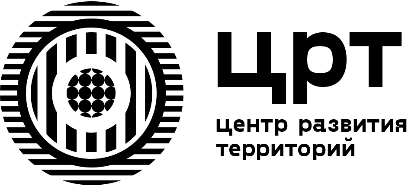 Автономная некоммерческая организация«Центр развития территорий»675000, г. Благовещенск, ул. Зейская, д. 229 Тел.: +7 (4162) 496-966 электронная почта: info@amururban.ruИЗВЕЩЕНИЕ от 10.08.2022 
о проведении открытого запроса предложений на право заключения договора
на оказание услуг по разработке Концептуального Мастер-плана города БелогорскаПриложение:Техническое задание (Приложение № 1).Заявка на участие в Запросе предложений (Приложение № 2).Опись документов, входящих в состав заявки на участие в Запросе предложений (Приложение № 3).Согласие на обработку персональных данных (Приложение № 4).Проект договора с приложениями (Приложение № 5)Порядок рассмотрения и оценки заявок на участие в открытом запросе предложений (Приложение №6).Приложение № 1к Извещению о проведенииоткрытого запроса предложенийТЕХНИЧЕСКОЕ ЗАДАНИЕна разработку Концептуального Мастер-плана города БелогорскаПриложение № 2к Извещению о проведенииоткрытого запроса предложенийЗаявка(наименование организации)на участие в открытом запросе предложений на право заключения договорана оказание услуг по разработке Концептуального Мастер-плана города БелогорскаИзучив закупочную документацию на право заключения договора на оказание услуг по разработке Концептуального Мастер-плана города Белогорска, мы _____________________________________сообщаем о согласии участвовать в Запросе предложений на условиях, установленных Закупочной документацией и изложенных нами в нашей заявке на участие в Запросе предложений.В случае, если нам будет предложено заключить договор по итогам данной закупочной процедуры, мы согласны подписать договор в течение 5 (пяти) рабочих дней, со дня объявления нас победителем в Запросе предложений, и оказать услуги, указанные в Закупочной документации в соответствии с требованиями, изложенными в Техническом задании и проекте Договора, прилагаемых к Закупочной документации, согласно условиям, предложенным в нашей заявке (см. Приложения):• Смета на оказание услуг по разработке Концептуального Мастер-плана города БелогорскаНастоящей заявкой мы подтверждаем, что:______________________________________соответствует требованиям, устанавливаемым в соответствии с законодательством Российской Федерации к лицам, осуществляющим поставку товаров, выполнение работ, являющихся предметом настоящей закупки (наличие правоспособности на заключение договора);В отношении _______________________________________ не проводится ликвидация и отсутствует решение арбитражного суда о признании Участника закупки - несостоятельным (банкротом) и об открытии конкурсного производства;Деятельность _____________________________________ не приостановлена в порядке, установленном Кодексом Российской Федерации об административных правонарушениях, на дату подачи заявки на участие в закупке;У _____________________________________ отсутствует недоимка по налогам, сборам, задолженность по иным обязательным платежам в бюджеты бюджетной системы Российской Федерации (за исключением сумм, на которые предоставлены отсрочка, рассрочка, инвестиционный налоговый кредит в соответствии с законодательством Российской Федерации о налогах и сборах, которые реструктурированы в соответствии с законодательством Российской Федерации, по которым имеется вступившее в законную силу решение суда о признании обязанности заявителя по уплате этих сумм исполненной или которые признаны безнадежными к взысканию в соответствии с законодательством Российской Федерации о налогах и сборах) за прошедший календарный год, размер которых превышает двадцать пять процентов балансовой стоимости активов Участника закупки, по данным бухгалтерской отчетности за последний отчетный период. Участник закупки считается соответствующим установленному требованию в случае, если им в установленном порядке подано заявление об обжаловании указанных недоимки, задолженности и решение по такому заявлению на дату рассмотрения заявки на участие в определении поставщика (подрядчика, исполнителя) не принято;Между _____________________________и Заказчиком отсутствует конфликт интересов, под которым понимаются случаи, при которых руководитель Заказчика, член Комиссии по осуществлению закупок состоят в браке с физическими лицами, являющимися выгодоприобретателями, единоличным исполнительным органом хозяйственного общества (директором, генеральным директором, управляющим, президентом и другими), членами коллегиального исполнительного органа хозяйственного общества, руководителем (директором, генеральным директором) учреждения или унитарного предприятия либо иными органами управления юридических лиц - участников закупки, с физическими лицами, в том числе зарегистрированными в качестве индивидуального предпринимателя, - участниками закупки либо являются близкими родственниками (родственниками по прямой восходящей и нисходящей линии (родителями и детьми, дедушкой, бабушкой и внуками), полнородными и неполнородными (имеющими общих отца или мать) братьями и сестрами), усыновителями или усыновленными указанных физических лиц. Под выгодоприобретателями для целей настоящей статьи понимаются физические лица, владеющие напрямую или косвенно (через юридическое лицо или через несколько юридических лиц) более чем десятью процентами голосующих акций хозяйственного общества либо долей, превышающей десять процентов в уставном капитале хозяйственного общества;Участник закупки не является офшорной компанией;Сведения об 	 отсутствуют в реестре недобросовестных поставщиков, предусмотренном статьей 5 Федерального закона № 223-ФЗ от 18.07.2011, и в реестре недобросовестных поставщиков, предусмотренном Федеральным законом от 05.04.2014 года № 44-ФЗ «О контрактной системе в сфере закупок товаров, работ, услуг для обеспечения государственных и муниципальных нужд».9) Сообщаем сведения об Участнике закупки:     __________________________________________ гарантирует достоверность представленной информации в нашей заявке и подтверждает право Заказчика запрашивать у нас, в уполномоченных органах власти и у иных лиц информацию, уточняющую представленные нами сведения.Если по результатам проведения размещения заказа победитель Запроса предложений или Участник, занявший меньшее место, будет признан уклонившимся от заключения договора с АНО «Центр развития территорий» мы обязуемся подписать договор с АНО «Центр развития территорий» по итогам настоящей закупки в соответствии с требованиями закупочной документации и условиям нашей заявки.В случае присуждения нам права заключить договор по итогам Запроса предложений до момента подписания договора настоящая заявка будет носить характер предварительного заключенного между нами и Заказчиком соглашения о заключении договора на условиях нашей заявки и по цене договора, которая будет указана в протоколе подведения итогов.К настоящей заявке прилагаются документы на листах.Приложение № 1к Заявке на участиев открытом запросе предложенийСметана оказание услуг по разработке Концептуального Мастер-плана города БелогорскаОбщая стоимость () рублей 00 копеек, НДС не предусмотрен/в т.ч. НДС, и включает в себя стоимость всех услуг, указанных в Техническом задании к Извещению о закупке.Приложение № 2к Заявке на участиев открытом запросе предложенийСправка о перечне и объемах выполнения аналогичных договоров____________________________________________________________________________________________Наименование и адрес Участника запроса предложений____________________________________(подпись)____________________________________(фамилия, имя, отчество подписавшего, должность)Приложение № 3к Извещению о проведенииоткрытого запроса предложенийФорма описи документов,
входящих в состав заявки на участие в запросе предложенийДиректору АНО «Центр развития территорий» Стрельцу П.Н.ОПИСЬ ДОКУМЕНТОВвходящих в состав заявки на участие в Запросе предложенийНастоящим	(наименование Участника закупки)подтверждает, что для участия в открытом запросе предложений на право заключения договора на оказание услуг по разработке Концептуального Мастер-плана города Белогорска в состав заявки входят следующие документы:Приложение № 4к Извещению о проведенииоткрытого запроса предложенийСОГЛАСИЕна обработку персональных данных
(для заполнения субъектом персональных данных')На бланке организацииДата, исх. номерДиректоруАНО «Центр развития территорий»Стрельцу П.Н.Я,	,(фамилия, имя, отчество (если имеется) полностью)паспорт серия  № , кем выдан , дата выдачи , код подразделения, зарегистрированный (-ая) по адресу: индекс , ИНН  (если имеется), СНИЛС  (если имеется), настоящим предоставляю АНО «Центр развития территорий» (далее - Заказчик) свое согласие на обработку моих персональных данных всеми способами, указанными в настоящем Согласии, включая получение их от меня и/или от любых третьих лиц, с учётом требований действующего законодательства РФ, и подтверждаю, что, предоставляя такое Согласие, я действую своей волей и в своем интересе.Настоящее согласие предоставляется мною в целях рассмотрения Заказчиком подаваемой Участником заявки для участия в открытом запросе предложений на право заключения договора на оказание услуг по разработке Концептуального Мастер-плана города Белогорска.Настоящее Согласие распространяется на следующую информацию, включая, но не ограничиваясь: мои фамилия, имя, отчество, дата рождения, место рождения, адрес регистрации, сведения о документе удостоверяющему личность (паспортные данные), ИНН, СНИЛС, номер телефона, адрес электронной почты, должность, место работы и иную информацию, относящуюся к моей личности, доступную либо известную в любой конкретный момент времени Заказчику в связи с рассмотрением Заказчиком заявки в открытом запросе предложений на право заключения договора на оказание услуг по разработке Концептуального Мастер-плана города Белогорска.Настоящее Согласие предоставляется на срок рассмотрения заявки в открытом запросе предложений на право заключения договора на оказание услуг по разработке Концептуального Мастер-плана города Белогорска, а также в течение 5 (пяти) лет после прекращения действия указанных договора/ов и правоотношений по любым основаниям.Настоящее Согласие может быть отозвано в порядке направления соответствующего письменного отзыва в адрес Заказчика по почте заказным письмом с уведомлением о вручении либо путем вручения лично под расписку представителю Заказчика не позднее, чем за 1 (один) месяц до даты вступления соответствующего отзыва в силу. В этом случае Заказчик прекращает обработку моих персональных данных, а персональные данные подлежат уничтожению, если отсутствуют иные правовые основания для обработки моих персональных данных, установленные законодательством РФ или документами Заказчика, регламентирующие вопросы обработки Персональных данных.Настоящее Согласие предоставляется на осуществление следующих действий в отношении моих персональных данных, которые необходимы или желаемы для достижения указанных выше целей, включая, но не ограничиваясь: сбор, запись, систематизацию, накопление, хранение, уточнение (обновление, изменение), извлечение, использование, передачу (распространение, предоставление, доступ), обезличивание, блокирование, удаление, уничтожение, а также осуществление иных необходимых действий с моими персональными данными с учётом действующего законодательства РФ.Обработка моих персональных данных осуществляется Заказчиком как с применением средств автоматизации, так и без использования средств автоматизации.Настоящим я признаю и подтверждаю, что, в случае необходимости предоставления персональных данных для достижения указанных выше целей третьему лицу (в том числе государственным и (или) муниципальным органам власти), а равно как при привлечении третьих лиц к оказанию услуг в указанных целях, передаче Заказчиком принадлежащих ему функций и полномочий иному лицу, Заказчик вправе в необходимом объёме раскрывать для совершения вышеуказанных действий информацию обо мне лично, включая мои персональные данные таким третьим лицам и иным уполномоченным ими лицам, а также предоставлять таким лицам соответствующие документы, содержащие такую информацию.Также настоящим признаю и подтверждаю, что настоящее Согласие считается данным мною любым третьим лицам, указанным выше, с учётом соответствующих изменений, и любые такие третьи лица имеют право на обработку персональных данных на основании настоящего Согласия.Подпись://(фамилия, имя, отчество (если имеется) полностью)Приложение № 5к Извещению о проведенииоткрытого запроса предложенийДоговор № ______ от 00.00.0000об оказании услуг по разработке Концептуального Мастер-плана города БелогорскаАвтономная некоммерческая организация «Центр развития территорий», именуемая в дальнейшем «Заказчик», в лице директора Стрельца Петра Николаевича, действующего на основании Устава, с одной стороны, и (ИП, юридическое или физическое лицо), именуемый в дальнейшем «Подрядчик», в лице ФИО, действующего на основании ____, с другой стороны, вместе именуемые «Стороны» и каждый в отдельности «Сторона», с соблюдением требований Гражданского кодекса Российской Федерации, на основании результатов определения Подрядчика способом закупки открытый запрос предложений, протокол от «__» ____20__ г., заключили настоящий Договор (далее - Договор) о нижеследующем: 1. Предмет ДоговораЗаказчик поручает, а Подрядчик принимает на себя обязательства осуществить разработку Концептуального Мастер-плана города Белогорска (далее – работы) в соответствии с условиями настоящего Договора, Техническим заданием (далее – Приложение № 1 к Договору), Графиком исполнения договора (Приложение № 2 к Договору), и передать результат работ Заказчику, а Заказчик обязуется принять результат работ и оплатить его в порядке и на условиях, предусмотренных Договором.Подрядчик обязуется выполнить собственными и привлеченными силами и средствами работы в соответствии с условиями Договора.  Результатом выполнения Работ по настоящему Договору является документация, оформленная в альбом, выполненная в полном соответствии с Техническим заданием на разработку концепции (Приложение № 1 к Договору).Передача Заказчику исключительных прав на результаты работ регулируется разделом 11 Договора. Работы выполняются по месту нахождения Подрядчика.Подрядчик полностью ознакомлен со всеми условиями, связанными с выполнением работ по Договору, принимает на себя все расходы, риск и трудности выполнения работ. Подрядчик получил полную информацию по всем вопросам, которые могли бы повлиять на сроки, стоимость и качество работ, при этом данный пункт не исключает обязанностей Заказчика по предоставлению исходных данных и оказания содействия, предусмотренного Договором и Техническим заданием. Никакая иная работа Подрядчика не является приоритетной в ущерб работам по настоящему Договору. Цена Договора и порядок расчетовЦена Договора составляет 000 000 (сумма прописью) рублей 00 копеек, в том числе НДС 000 000 (сумма прописью) рублей 00 копеек (или без НДС) (далее - Цена Договора), а, в случае если Договор заключается с лицами, не являющимися в соответствии с законодательством Российской Федерации о налогах и сборах плательщиком НДС, то цена Договора НДС не облагается.Сумма, подлежащая уплате Заказчиком юридическому лицу или физическому лицу, в том числе зарегистрированному в качестве индивидуального предпринимателя, уменьшается на размер налогов, сборов и иных платежей в бюджеты бюджетной системы Российской Федерации, связанных с оплатой Договора, если в соответствии с законодательством Российской Федерации о налогах и сборах такие налоги, сборы и иные обязательные платежи подлежат уплате в бюджеты бюджетной системы Российской Федерации Заказчиком.В цену Договора входит выполнение всего комплекса работ в полном соответствии с Техническим заданием (Приложение №1 к Договору), в том числе стоимость передаваемых исключительных прав на результаты работ, как на целостное произведение, указанных в п. 11.1. настоящего Договора. Цена Договора является твердой, определяется на весь срок исполнения Договора и включает в себя прибыль Подрядчика, уплату налогов, сборов, других обязательных платежей и иных расходов Подрядчика, связанных с выполнением обязательств по Договору.Источник финансирования: средства бюджета Амурской области.Оплата по Договору осуществляется в рублях Российской Федерации, путем перечисления денежных средств на счет Подрядчика в соответствии с лимитами бюджетных обязательств и объемами финансирования, доводимыми главным распорядителем бюджетных средств до Заказчика.Предварительная оплата по Договору осуществляется на основании выставленного счета в размере 30 % стоимости всех работ по настоящему Договора, что составляет: 000 000 (сумма прописью) рублей 00 копеек, в том числе НДС 000 000 (сумма прописью) рублей 00 копеек (или без НДС), в течение 5 (пяти) рабочих дней с момента подписания настоящего Договора.Окончательную оплату по Договору Заказчик производит на основании надлежаще оформленного и подписанного обеими Сторонами Акта сдачи-приемки выполненных работ по этапу II (форма акта предусмотрена в Приложении № 3 к Договору), счета/счета-фактуры с приложением документов, подтверждающих объем выполненных работ по этапу работ, в течение 5 (пяти) рабочих дней с момента подписания Заказчиком Акта сдачи-приемки выполненных работ по этапу 2.Оплата по Договору осуществляется на основании Счета и Акта сдачи-приемки выполненных работ по этапу 2, в котором указывается: сумма, подлежащая оплате в соответствии с условиями заключенного Договора; размер неустойки (штрафа, пени), подлежащий взысканию, если применимо; основания применения и порядок расчета неустойки (штрафа, пени), если применимо; итоговая сумма, подлежащая оплате Подрядчику по Договору.Обязательства Заказчика по оплате стоимости выполненных работ считаются исполненными с момента списания денежных средств с расчетного счета Заказчика, указанного в разделе 13 Договора.3. Сроки выполнения работРаботы, предусмотренные настоящим Договором, выполняются Подрядчиком в соответствии с Техническим заданием (Приложение №1 к Договору), Графиком исполнения договора (Приложение №2 к Договору) в следующие сроки:- начало работ: со следующего дня после первого платежа и предоставления необходимых исходных данных;- окончание работ: в соответствии с Графиком исполнения договора.Работы выполняются в соответствии с Техническим заданием.Подрядчик вправе досрочно выполнить работы по согласованию с Заказчиком.Даты начала и окончания выполнения работ, указанные в п. 3.1. настоящего Договора, являются исходными для определения имущественных санкций в случаях нарушения сроков выполнения работ.Датой выполнения Подрядчиком принятых на себя обязательств по Договору является дата подписания Акта сдачи-приемки выполненных работ по этапу работ в порядке, предусмотренном Договором. 4. Порядок сдачи-приемки выполненных работПодрядчик в срок не позднее 10 (десяти) рабочих дней после окончания завершения выполнения работ по этапу работ, представляет Заказчику комплект отчетной документации, предусмотренной Техническим заданием для этапа работ, в формате, указанном в Техническом задании, в 2 (двух) экземплярах на 2 (двух) USB-накопителях, и Акт сдачи-приемки выполненных работ по этапу работ, подписанные Подрядчиком, в 2 (двух) экземплярах.Не позднее 10 (десяти) рабочих дней после получения от Подрядчика документов, указанных в настоящем разделе Договору, Заказчик рассматривает результаты и осуществляет приемку выполненных работ по этапу работ согласно Договору на предмет соответствия их объема, качества требованиям, изложенным в Договору и Техническом задании, и направляет заказным письмом с уведомлением, либо нарочно отдает Подрядчику подписанный Заказчиком 1 (один) экземпляр Акта сдачи-приемки выполненных работ по этапу работ либо запрос о предоставлении разъяснений касательно результатов выполненных работ по этапу работ, или мотивированный отказ от принятия результатов выполненных работ по этапу работ с перечнем замечаний и сроком их устранения, который не может быть менее 10 (десяти) рабочих дней с момента получения Подрядчиком запроса разъяснений или мотивированного отказа.	Заказчик имеет право на однократное направление Подрядчику запроса о предоставлении разъяснений касательно результатов выполненных работ по этапу работ, или мотивированного отказа от принятия результатов выполненных работ по этапу работ с перечнем замечаний, при условии, что Заказчик получит ответы на все вопросы, указанные в запросе, или Заказчик повторно получит результат работ по этапу работ, в котором все замечания, указанные в мотивированном отказе, будут устранены.	Запрос разъяснений или замечания в мотивированном отказе должны соответствовать ранее утвержденным Заказчиком в процессе выполнения работ материалам и параметрам, а также параметрам, утвержденным Сторонами в настоящем Договоре, Приложениях к настоящему Договору и иной документации, в том числе электронной.Замечания должны быть полными, развернутыми, четкими и непротиворечивыми.В случае получения от Заказчика, надлежащим образом официально направленного (почтой или нарочно) запроса о предоставлении разъяснений касательно результатов выполненных работ по этапу работ или мотивированного отказа от принятия результатов выполненных работ по этапу работ, Подрядчик обязуется направить Заказчику ответы на запрос разъяснений или устранить замечания и направить результаты работ по этапу работ Заказчику в установленный Заказчиком срок, который не может быть менее 10 (десяти) рабочих дней с момента получения Подрядчиком запроса разъяснений или мотивированного отказа, и передать Заказчику приведенный в соответствие с предъявленными требованиями/замечаниями комплект отчетной документации, отчет об устранении недостатков, выполнении необходимых доработок, а также повторно подписанный Подрядчиком Акт сдачи-приемки выполненных работ по этапу работ в 2 (двух) экземплярах для принятия Заказчиком выполненных работ по этапу работ.В случае если по результатам рассмотрения отчета об устранении недостатков и необходимых доработок, Заказчиком будет принято решение об устранении Подрядчиком недостатков/выполнении доработок в надлежащем порядке и в установленные сроки, а также в случае отсутствия у Заказчика запросов касательно представления разъяснений в отношении выполненных работ по этапу работ, Заказчик принимает выполненные работы по этапу работ и подписывает 2 (два) экземпляра Акта сдачи-приемки выполненных работ по этапу работ, один из которых направляет Подрядчику в порядке, предусмотренном в настоящем разделе Договора.В том случае, если Заказчик не сообщит Подрядчику о своих замечаниях в установленный срок, результаты работ по этапу работ будут считаться принятыми и Акты, предусмотренные настоящим Договором, подписанные только со стороны Подрядчика, будут считаться надлежащими. Заказчик имеет право отказаться от приёмки этапа работ по разработке первого этапа Концептуального Мастер-плана города Белогорска. При этом Заказчик обязан письменно обосновать свой отказ и передать Подрядчику уведомление с объяснением причин отказа.Основанием для отказа в приемке работ может являться:- несоответствие результата работ по этапу работ Техническому заданию (Приложение № 1 к Договору), а также обоснованным требованиям и указаниям Заказчика, основанным на Техническом задании;- неустранение замечаний Заказчика, основанным на Техническом задании.Каждое из перечисленных оснований для отказа в приемке работ может являться самостоятельным основанием для отказа в приемке выполненных работ.Подписанный Заказчиком и Подрядчиком, Акт сдачи-приемки выполненных работ по этапу работ и предъявленный Подрядчиком Заказчику счет на оплату стоимости выполненных работ по этапу работ являются основанием для оплаты Подрядчику выполненных работ5. Права и обязанности СторонЗаказчик вправе:Требовать от Подрядчика надлежащего исполнения обязательств в соответствии с Договором и иными обязательными нормами законодательства, регулирующими данную сферу деятельности, а также требовать своевременного устранения выявленных недостатков.Требовать от Подрядчика представления надлежащим образом оформленной отчетной документации и материалов, подтверждающих исполнение обязательств в соответствии Техническим заданием и Договором.Письменно запрашивать информацию о ходе выполняемых работ. На данный запрос Подрядчик предоставляет ответ в письменной форме в течение 5 (пяти) рабочих дней.В любое время проверять ход и качество выполняемых работ, не вмешиваясь в его хозяйственную деятельность.Запрашивать у Подрядчика информацию о ходе и состоянии выполняемых работОтказаться от приемки выполненных работ в случаях, предусмотренных Договором и законодательством Российской Федерации. За свой счет и в сроки, предусмотренные условиями Договора о приемке работ, привлекать экспертов, экспертные организации для проверки соответствия качества выполненных работ требованиям, установленным Договором.Требовать расторжения Договора в порядке и случаях, предусмотренных разделом 12 Договора.Принять решение об одностороннем отказе от исполнения Договора по основаниям, предусмотренным Договором.Заказчик имеет иные права, определенные настоящим Договором и действующим законодательством Российской Федерации.Заказчик обязан:5.2.1.	В течение 3 (трех) дней с момента заключения настоящего Договора назначает приказом комиссию, которая осуществляет приемку выполненных Подрядчиком работ по этапу работ, при этом Заказчик письменно уведомляет Подрядчика о составе членов комиссии.5.2.2.	Предоставить Подрядчику имеющиеся данные, необходимые для надлежащего выполнения Подрядчиком обязательств по настоящему Договору, в том числе документы, указанные в Техническом задании (Приложение №1 к Договору) в течение 2 (двух) рабочих дней с момента заключения настоящего Договора.5.2.3. Осуществлять приемку результатов выполненных работ по этапу работ в соответствии с Графиком исполнения договора, который является Приложением № 2 и его неотъемлемой частью.5.2.4. Оплачивать выполненные по Договору работы в размерах, установленных Договором не позднее 5 (пяти) рабочих дней с даты подписания сторонами акта сдачи-приемки выполненных работ по этапу 2, при предоставлении Подрядчиком Заказчику счета/счета-фактуры.5.2.5. Применять к Подрядчику меры ответственности, предусмотренные законодательством и настоящим Договором.5.2.6. Выполнить в полном объеме все иные обязательства, предусмотренные настоящим Договором.5.3	Подрядчик вправе:5.3.1.	Требовать своевременного подписания Заказчиком Акта сдачи-приемки выполненных работ по этапу работ на основании представленных Подрядчиком отчетных документов и при условии истечения срока, указанного в разделе 4 Договора.5.3.2.	Требовать своевременной оплаты выполненных работ в соответствии с разделом 2 Договора.5.3.3.	Привлечь к исполнению своих обязательств по Договору других лиц - субподрядчиков, обладающих специальными знаниями, навыками, специальным оборудованием и т.п., по видам (содержанию) работ, предусмотренных в Техническом задании. При этом Подрядчик несет ответственность перед Заказчиком за неисполнение или ненадлежащее исполнение обязательств субподрядчиками.5.3.4.	В случае привлечения субподрядчиков Подрядчик письменно уведомляет об этом Заказчика. 5.3.5.	Привлечение субподрядчиков не влечет изменение Цены Договора и/или объемов работ по Договору. 5.3.6.	Подрядчик вправе в случае неисполнения или ненадлежащего исполнения субподрядчиком обязательств, предусмотренных договором, заключенным с субподрядчиком, осуществлять замену субподрядчика, с которым ранее был заключен договор, на другого субподрядчика.5.3.7.	Письменно запрашивать у Заказчика разъяснения и уточнения относительно проведения работ в рамках Договора.5.3.8.	Письменно запрашивать у Заказчика содействие и исходные данные.5.3.9.	Письменно предупредив Заказчика, приостановить выполнение работ до момента устранения Заказчиком соответствующих нарушений в случае несвоевременного или ненадлежащего оказания содействия со стороны Заказчика, непредоставления или неполного предоставления исходных данных, отказа от проведения производственного совещания по запросу Подрядчика или несвоевременной оплаты.5.3.10	Подрядчик имеет иные права, определенные настоящим Договором и действующим законодательством Российской Федерации.5.4	Подрядчик обязан:5.4.1.	В течение 1 (одного) рабочего дня со дня заключения Договора представить Заказчику список ответственных лиц, представляющих интересы Подрядчика, с надлежащим образом оформленными полномочиями. В списке необходимо указать: Ф.И.О., должность, полномочия и обязанности в рамках исполнения Договора, контактный номер телефона, адрес электронной почты. 5.4.2.	Своевременно и надлежащим образом выполнить работы в соответствии с требованиями Технического задания и представить Заказчику отчетную документацию по этапу работ согласно Техническому заданию.5.4.3.	Подрядчик обязан соответствовать установленным документацией о закупке требованиям к участникам данной закупки, и предоставлять достоверную информацию о своем соответствии таким требованиям, что позволило ему стать победителем по результатам проведения данной закупки5.4.4.	Обеспечить устранение недостатков, выявленных при сдаче-приемке работ по этапу работ за свой счет.5.4.5.	Приостановить выполнение работ в случае обнаружения независящих от Подрядчика обстоятельств, которые могут оказать негативное влияние на годность результатов выполняемых работ или создать невозможность их завершения в установленный Договором срок, и сообщить об этом Заказчику немедленно после приостановления выполнения работ.5.4.6.	В случае если законодательством Российской Федерации предусмотрено лицензирование вида деятельности, являющегося предметом Договора, а также в случае если законодательством Российской Федерации к лицам, осуществляющим выполнение работ, являющихся предметом Договора, установлено требование об их обязательном членстве в саморегулируемых организациях, Подрядчик обязан обеспечить наличие документов, подтверждающих его соответствие требованиям, установленным законодательством Российской Федерации, в течение всего срока исполнения Договора. Копии таких документов должны быть переданы Подрядчиком Заказчику по его требованию в течение 2 (двух) рабочих дней.5.4.7.	Представить Заказчику сведения об изменении своего фактического местонахождения в срок не позднее 5 (пяти) рабочих дней со дня соответствующего изменения. В случае непредставления в установленный срок уведомления об изменении адреса фактическим местонахождением Подрядчика будет считаться адрес, указанный в Договоре.5.4.8.	Сохранять в тайне и не разглашать третьим лицам (в том числе не публиковать в сети «Интернет»), не собирать и не обрабатывать любую информацию служебного, коммерческого, финансового, личного характера, персональные данные вне зависимости от формы ее предоставления и получения, прямо или косвенно относящуюся к взаимоотношениям Сторон, не обнародованную или иным способом не переданную для свободного доступа и ставшую известной Подрядчику в ходе исполнения Договора, за исключением случаев, прямо предусмотренных Договором. Предпринимать все необходимые меры для предотвращения случаев разглашения указанной информации. Использовать предоставленную Заказчиком информацию только в целях исполнения Договора.Подрядчик обязан обеспечивать защиту персональных данных и иной конфиденциальной информации, полученной в ходе исполнения Договора, при их обработке.При этом Подрядчик вправе заявлять о том, что он является разработчиком концепции, ссылаться на настоящий Договор для подтверждение своего опыта выполнения работ для целей участия в конкурсах на выполнение подобных работ; ссылаться на настоящий Договор в целях получения банковских гарантий или иных кредитных и финансовых продуктов; использовать отдельные элементы концепции на неисключительной основе в течение всего срока действия авторского права на территории всех стран мира в качестве примера своих работ на своем сайте или в своих рекламно-информационных материалах любыми техническими средствами распространения данной информации.5.4.9.	В случае получения от Заказчика конфиденциальной информации, содержащей техническую или коммерческую тайну, не разглашать ее и не передавать третьим лицам без письменного разрешения Заказчика.5.4.10.	Исполнять иные обязательства, предусмотренные действующим законодательством и Договором.5.5. Стороны по согласованию или по запросу одной из Сторон, который направляется другой Стороне не позднее, чем за 3 (три) рабочих, проводят производственные совещания в формате Интернет-конференций (если Сторонами не будет согласовано очное совещание) в целях обсуждения и уточнения промежуточных результатов работ и иных рабочих вопросов. По результатам производственного совещания Подрядчик составляет протокол, который подписывается Сторонами путем обмена подписанными сканами на согласованные адреса электронной почты.ГарантииПодрядчик гарантирует качество выполнения работ в соответствии с требованиями, указанными в Договоре и Техническом заданииОтветственность СторонЗа неисполнение или ненадлежащее исполнение своих обязательств, установленных Договором, Заказчик и Подрядчик несут ответственность в соответствии с законодательством Российской Федерации.Размер штрафа устанавливается Договором в порядке, установленном настоящим разделом, в том числе рассчитывается как процент Цены Договора.Пеня начисляется за каждый день просрочки исполнения Подрядчиком обязательства, предусмотренного Договором, начиная со дня, следующего после дня истечения установленного Договором срока исполнения обязательства, в размере 1/300 (одной трехсотой) действующей на дату уплаты пени ключевой ставки Центрального банка Российской Федерации от Цены Договора (отдельного этапа исполнения Договора), уменьшенной на сумму, пропорциональную объему обязательств, предусмотренных Договором (соответствующим отдельным этапом исполнения Договора) и фактически исполненных Подрядчиком, за исключением случаев, если законодательством Российской Федерации установлен иной порядок начисления пени.За каждый факт неисполнения или ненадлежащего исполнения Подрядчиком обязательств, предусмотренных Договором, размер штрафа рассчитывается в порядке, установленном настоящим пунктом, за исключением просрочки исполнения обязательств (в том числе гарантийного обязательства), предусмотренных Договором, и устанавливается в размере 5 процентов Цены Договора.За каждый факт неисполнения Заказчиком обязательств, предусмотренных Договором, за исключением просрочки исполнения обязательств, предусмотренных Договором, размер штрафа устанавливается в размере 5 000 рублей.Пеня начисляется за каждый день просрочки исполнения обязательства Заказчиком, предусмотренного Договором, начиная со дня, следующего после дня истечения установленного Договором срока исполнения обязательства в размере 1/300 (одной трехсотой) действующей на дату уплаты пеней ключевой ставки Центрального банка Российской Федерации от не уплаченной в срок суммы.Общая сумма начисленных штрафов за неисполнение или ненадлежащее исполнение Подрядчиком обязательств, предусмотренных Договором, не может превышать Цену Договора.Общая сумма начисленных штрафов за ненадлежащее исполнение Заказчиком обязательств, предусмотренных Договором, не может превышать Цену Договора.Стороны Договора освобождаются от уплаты неустойки (штрафа, пеней), если докажут, что просрочка исполнения соответствующего обязательства произошла вследствие непреодолимой силы или по вине другой Стороны.Уплата Стороной неустойки или применение иной формы ответственности не освобождает ее от исполнения обязательств по Договору.Стороны вправе взыскивать за ненадлежащее исполнение или неисполнение другой Стороной своих обязательств исключительно реальный ущерб.8. Обеспечение исполнения Договора.Подрядчик внес обеспечение исполнения Договора в размере ___, что составляет 1 % цены Договора путем перечисления денежных средств на счёт Заказчика.В случае внесения денежных средств в качестве обеспечения гарантийных обязательств Договора, Подрядчик перечисляет денежные средства с указанием в платежном поручении в назначении платежа, номера и дата Договора, по которому осуществляется перевод денежных средств и наименование операции на указанный ниже счет:Обеспечение исполнения Договора распространяется на случаи неисполнения или ненадлежащего исполнения Подрядчиком обязательств по Договору, неуплаты Подрядчиком неустоек (штрафов, пеней), предусмотренных Договором, а также убытков, понесенных Заказчиком в связи с неисполнением или ненадлежащим исполнением Подрядчиком своих обязательств по Договору.В ходе исполнения Договора Подрядчик не вправе изменить способ обеспечения исполнения Договора.Обстоятельства непреодолимой силыСтороны освобождаются от ответственности за частичное или полное неисполнение обязательств по настоящему Договору, если оно явилось следствием обстоятельств непреодолимой силы. Свидетельство, выданное соответствующим компетентной организацией или государственным органом, является достаточным подтверждением наличия и продолжительности действия непреодолимой силы.К обстоятельствам непреодолимой силы не относятся, в частности, нарушение обязанностей со стороны контрагентов должника, отсутствие на рынке нужных для исполнения Договора товаров, отсутствие у должника необходимых денежных средств.Сторона, для которой исполнение обязательства оказалось невозможным по указанным выше причинам, обязана не позднее 5 (пяти) рабочих дней с момента, когда Сторона узнала о вышеназванных обстоятельствах  известить другую Сторону о наступлении, предполагаемом сроке действия и прекращения вышеуказанных обстоятельств, либо известить другую Сторону как только появилась возможность для направления соответствующего извещения, если в течение установленного срока такой возможности не было в силу действия обстоятельств непреодолимой силы.Если обстоятельства непреодолимой силы/их последствия будут продолжаться более 2 (двух) месяцев подряд, а также в случае отсутствия возможности и/или целесообразности продления срока исполнения обязательств, каждая из Сторон вправе отказаться от исполнения Договора в одностороннем порядке путем письменного уведомления другой Стороны не позднее, чем за 7 (семь) календарных дней. В этом случае Подрядчик обязуется передать Заказчику все созданные к моменту прекращения настоящего Договора документы и результаты работ, в том числе незавершенные, при этом Стороны производят взаиморасчеты исходя из объема документов и результатов работ, в том числе незавершенных, переданных Заказчику к моменту прекращения настоящего Договора.Порядок разрешения споров, претензии Сторон, передача сообщенийВсе споры и разногласия, которые могут возникнуть из настоящего Договора между Сторонами, будут разрешаться путем переговоров, в том числе в претензионном порядке.Претензия оформляется в письменной форме и направляется той Стороне по Договору, которой допущены нарушения его условий. В претензии перечисляются допущенные при исполнении Договора нарушения со ссылкой на соответствующие положения Договора или его приложений, отражаются стоимостная оценка ответственности (неустойки), а также действия, которые должны быть произведены Стороной для устранения нарушений.Срок рассмотрения писем, уведомлений или претензий не может превышать 15 (пятнадцать) календарных дней с момента их получения. Переписка Сторон может осуществляться в виде письма или телеграммы, а в случаях направления факса, иного электронного сообщения с последующим предоставлением оригинала документа.При неурегулировании Сторонами спора в досудебном порядке спор передается на разрешение в арбитражный суд Амурской области.Права на результаты интеллектуальной деятельностиПодрядчик отчуждает Заказчику за вознаграждение исключительное право в полном объеме на выполненные результаты работ как целостное произведение. При этом Подрядчик дополнительно отчуждает Заказчику исключительное право в полном объеме только на отдельные результаты интеллектуальной деятельности, включенные в результаты работ как целостное произведение, выполненные Подрядчиком самостоятельно (своими работниками) или третьими лицами, привлеченными Подрядчиком по договору субподряда.Стороны соглашаются с тем, что при создании результатов работ Подрядчик будет вправе включать в результаты работы, в том числе объекты авторского права и иные результаты интеллектуальной деятельности, информацию (текстовые, видео- и фото- документы), созданные ранее третьими лицами, и права на которые принадлежат или могут принадлежать Заказчику, Амурской области и/или третьим лицам. Права на использование вышеназванных объектов не приобретаются Подрядчиком и не передаются Заказчику. Подрядчик обязуется в примечаниях к сдаваемым результатам работ письменно уведомлять о том, какие объекты, включенные в результаты работ, относятся к категории, указанной в настоящем пункте Договора. Стороны соглашаются с тем, что Подрядчик также вправе включать в сдаваемые результаты работ изобразительные, графические (референсы и т.п.), видео-, фото-, 3D- материалы, созданные ранее третьими лицами, и права на которые принадлежат или могут принадлежать Заказчику, Амурской области и/или третьим лицам, исключительно в качестве наглядных дополнительных иллюстраций, пояснений и/или примеров сдаваемых результатов работ. Права на использование вышеназванных объектов не приобретаются Подрядчиком и не передаются Заказчику, а их использование в результатах работ носит исключительно презентационный, иллюстративный, поясняющий характер. Подрядчик обязуется в примечаниях к сдаваемым результатам работ письменно уведомлять о том, какие объекты, включенные в результаты работ, носят презентационный, иллюстративный, поясняющий характер. В случае предъявления работниками Подрядчика или субподрядчиками Подрядчика претензий и исков Заказчику или Амурской области, возникающих из авторских прав на результаты работ, Подрядчик обязуется решать такие претензии своими силами и за свой счет, при соблюдении следующих условий:Заказчик обязуется уведомить Подрядчика о наличии и содержании таких претензий или исков в срок не позднее 5 (Пяти) рабочих дней с момента их получения Заказчиком;Заказчик не вправе самостоятельно, без согласования с Подрядчиком, осуществлять выплату каких-либо вознаграждений, компенсаций и иных платежей в пользу лиц, предъявляющих претензии или иски, или иначе удовлетворять такие претензии;Заказчик без согласования с Подрядчиком не будет признавать каких-либо требований отправителя претензии или истца, заключать мировые соглашения и осуществлять в адрес отправителя претензии или истца каких-либо выплат в этой связи.11.4.	Права, предусмотренные настоящей статьей Договора, на результаты работ, сдаваемые Подрядчиком Заказчику, переходят к Заказчику с момента подписания Сторонами Акта сдачи-приемки выполненных работ и после надлежащей оплаты работ в полном объеме согласно Договору.Прочие условия12.1.	Настоящий Договору вступает в силу с момента подписания его сторонами и действует до полного исполнения Сторонами своих обязательств по настоящему Договору.12.2.	Окончание срока действия настоящего Договора не освобождает Стороны от ответственности за его нарушение. 12.3.	Изменение существенных условий Договора при его исполнении не допускается без согласия обеих Сторон. 12.4.	Все изменения оформляются в письменном виде путем подписания Сторонами Дополнительных соглашений к Договору.12.5.	Заказчик вправе отказаться от исполнения настоящего Договора в одностороннем порядке в случае нарушения Подрядчиком по его вине сроков сдачи работ, предусмотренных настоящим Договором, более 30 (тридцати) календарных дней подряд, путем письменного уведомления Подрядчика не позднее, чем за 10 (десять) календарных дней до даты прекращения настоящего Договора. В этом случае Подрядчик обязуется передать Заказчику все созданные к моменту прекращения настоящего Договора документы и результаты работ, в том числе незавершенные, при этом Стороны производят взаиморасчеты исходя из объема созданных документов и результатов работ, в том числе незавершенных, переданных Заказчику к моменту прекращения настоящего Договора. 12.6.	Подрядчик вправе отказаться от исполнения настоящего Договора в одностороннем порядке в случае нарушения Заказчиком сроков оплаты или исполнения иных длящихся обязательств более 30 (тридцати) календарных дней путем письменного уведомления Заказчика за 10 (десять) календарных. В этом случае Подрядчик обязуется передать Заказчику все созданные к моменту прекращения настоящего Договора документы и результаты работ, в том числе незавершенные, при этом Стороны производят взаиморасчеты исходя из объема созданных документов и результатов работ, в том числе незавершенных, переданных Заказчику к моменту прекращения настоящего Договора. 12.7.	При исполнении Договора не допускается перемена Подрядчика, за исключением случая, если новый Подрядчик является правопреемником Подрядчика по такому Договору вследствие реорганизации юридического лица в форме преобразования, слияния или присоединения.12.8.	При исполнении условий настоящего Договора все переговоры сторон будут вестись в письменной форме путем направления корреспонденции посредством почтовой и электронной связи по адресам электронной почты, указанной в разделе 13 настоящего Договора, либо путем направления корреспонденции курьером, посыльным, лично. В случае направления корреспонденции посредством электронной связи, такая переписка будет приобретать юридическую силу только при условии последующего направления корреспонденции посредством почтовой связи с уведомлением о вручении, либо предоставления оригинала письма курьером, посыльным, лично.12.9.	В части, неурегулированной настоящим Договором, отношения Сторон регламентируются законодательством Российской Федерации. 12.10.	К настоящему Договору прилагаются и являются его неотъемлемой частью:Приложение № 1 – Техническое задание.Приложение № 2 – График исполнения договора.Приложение № 3 – Акт передачи результата работ.13. Адреса, реквизиты и подписи СторонПриложение №1 к договору на разработку мастер-планаот «___» _____ 2022 г. № ________ТЕХНИЧЕСКОЕ ЗАДАНИЕна разработке Концептуального Мастер-плана города БелогорскаПриложение №2 к договору на разработку концепцииот «___» _____ 2022 г. № ________ГРАФИК ИСПОЛНЕНИЯ ДОГОВОРАПриложение № 3 к договору на разработку концепцииот «___» _____ 2022 г. № ________ФОРМААкт сдачи-приемки работ по договору об оказании услуг по разработке Концептуального Мастер-плана города Белогорскаг. Благовещенск 							 «__»_________2022 г.Автономная некоммерческая организация «Центр развития территорий», именуемая в дальнейшем «Заказчик», в лице директора Стрельца Петра Николаевича, действующего на основании Устава, с одной стороны, и (ИП, юридическое или физическое лицо), именуемый в дальнейшем «Подрядчик», в лице ФИО, действующего на основании ____, с другой стороны, вместе именуемые «Стороны» и каждый в отдельности «Сторона», составили настоящий Акт сдачи-приемки работ по договору об оказании услуг по разработке Концептуального Мастер-плана города Белогорска (далее «Акт» и «Договор», соответственно) о нижеследующем:1. Подрядчик выполнил работы и передал Заказчику следующие документы, входящие в состав Концептуального Мастер-плана города Белогорска согласно Техническому заданию: _________________________________________, а также права на результаты работ на условиях, предусмотренных Договором и Техническим заданием, а Заказчик принял работы и утвердил их результат, и претензий не имеет.2. Стоимость результатов работ, а также прав на результаты работ на условиях, предусмотренных Договором и Техническим заданием, составляет _____________________ (_______________) рублей, в том числе НДС 20 % ______________.3. Оплата осуществляется в порядке, предусмотренном Договором.4. Настоящий Акт составлен и подписан в 2 (Двух) экземплярах, имеющих равную юридическую силу, по 1 (Одному) экземпляру – для каждой из Сторон.Форму утверждаем:Приложение № 6к Извещению о проведенииоткрытого запроса предложенийПОРЯДОКрассмотрения и оценки заявок на участие в открытом запросе предложенийI. Информация о заказчике и закупке товаров, работ, услуг II. Критерии и показатели оценки заявок на участие в закупке№ п/пНаименование п/пНаименование п/пНаименование п/пСодержание1.Способ закупкиСпособ закупкиСпособ закупкиОткрытый запрос предложений (далее - Запрос предложений)2.ЗаказчикЗаказчикЗаказчикПолное наименование: Автономная некоммерческая организация «Центр развития территорий»Юридический адрес: 675000, Амурская область, г. Благовещенск, ул. Зейская, 229Почтовый адрес: 675000, Амурская область, г. Благовещенск, ул. Горького 154 пом. 6Адрес электронной почты: info@amururban.ru3.Контактные лицаКонтактные лицаКонтактные лицаПо вопросам организационного характера:Клопова Анастасия Владимировна, контактный тел.: +7(4162) 496966Адрес электронной почты: anastasi.k@amururban.ru4.Официальный сайт, на котором размещена Закупочная документацияОфициальный сайт, на котором размещена Закупочная документацияОфициальный сайт, на котором размещена Закупочная документацияhttp://amururban.online5.Предмет договораПредмет договораПредмет договораРазработка Концептуального Мастер-плана города Белогорска6.Требования к качеству, техническим характеристикам, к безопасности, к функциональным характеристикам (потребительским свойствам), к размерам, упаковке, отгрузке товара, к результатам работы (услуги) и иные требования, связанные с определением соответствия работы (услуги) потребностям Заказчика, установленные в соответствии с требованиями локальных нормативных актов ЗаказчикаТребования к качеству, техническим характеристикам, к безопасности, к функциональным характеристикам (потребительским свойствам), к размерам, упаковке, отгрузке товара, к результатам работы (услуги) и иные требования, связанные с определением соответствия работы (услуги) потребностям Заказчика, установленные в соответствии с требованиями локальных нормативных актов ЗаказчикаТребования к качеству, техническим характеристикам, к безопасности, к функциональным характеристикам (потребительским свойствам), к размерам, упаковке, отгрузке товара, к результатам работы (услуги) и иные требования, связанные с определением соответствия работы (услуги) потребностям Заказчика, установленные в соответствии с требованиями локальных нормативных актов ЗаказчикаСведения о видах, объемах услуг, требованиях, установленных Заказчиком к качеству, техническим характеристикам и иных требованиях к услугам, указаны в Техническом задании (Приложение № 1 к Извещению) и проекте договора (Приложение № 5 к Извещению), являющимися неотъемлемым приложением к настоящему извещению о проведении запроса предложений (далее - Закупочная документация).№ п/пНаименование п/пНаименование п/пНаименование п/пСодержание7.Требования к содержанию, форме, оформлению и составу ЗаявкиТребования к содержанию, форме, оформлению и составу ЗаявкиТребования к содержанию, форме, оформлению и составу ЗаявкиДля участия в Запросе предложений Участник закупки подает Заявку в соответствии с требованиями Закупочной документации.Заявка на участие в конкурсе должна быть составлена только на русском языке.Отдельные документы в составе заявки (или их части) могут быть на другом языке при условии, что к ним будет прилагаться надлежащим образом заверенный перевод на русском языке.Содержание, форма, оформление и состав Заявки устанавливаются в соответствии с Приложением № 2 к Закупочной документации.8.Требования к описанию Участниками закупки предлагаемых услуг, их функциональных характеристик (потребительских свойств), количественных и качественных характеристикТребования к описанию Участниками закупки предлагаемых услуг, их функциональных характеристик (потребительских свойств), количественных и качественных характеристикТребования к описанию Участниками закупки предлагаемых услуг, их функциональных характеристик (потребительских свойств), количественных и качественных характеристикВ соответствии с Техническим заданием (Приложение № 1), являющимся неотъемлемым приложением к настоящей Закупочной документации.9.Место оказания услугМесто оказания услугМесто оказания услугРаботы выполняются по месту нахождения Исполнителя10.Общий срок оказания услугОбщий срок оказания услугОбщий срок оказания услугРаботы выполняются в течение 120 (ста двадцати) календарных дней (предусмотрены этапы оказания услуг). Данный срок не включает срок согласования работ Заказчиком.11.Начальная (максимальная) цена договора (цена лота)Начальная (максимальная) цена договора (цена лота)Начальная (максимальная) цена договора (цена лота)Не установлена12.Порядок и сроки оплаты услугПорядок и сроки оплаты услугПорядок и сроки оплаты услугВ соответствии с проектом договора (Приложение № 5), являющимся неотъемлемым приложением к настоящей Закупочной документации.13.Порядок формирования цены договора (цены лота)Порядок формирования цены договора (цены лота)Порядок формирования цены договора (цены лота)Цена договора включает в себя стоимость услуг, материалов, оборудования, расходов на доставку, перевозку материалов и оборудования, налогов, сборов, других обязательных платежей, предусмотренных действующим законодательством РФ и иных расходов Исполнителя, связанных с исполнением обязательств по Договору. Затраты не включенные в стоимость Договора не подлежат оплате со стороны Заказчика.14.Порядок, место подачи заявокПорядок, место подачи заявокПорядок, место подачи заявокЗаявка с приложением необходимых документов направляется на адрес электронной почты Заказчика: info@amururban.ru, либо направляется нарочным в запечатанном конверте по адресу: 675000, Амурская область, г. Благовещенск, ул. Горького 154 пом. 6 каб. 9. Участник закупки вправе подать только одну Заявку в отношении каждого предмета Закупки (Лота). Участник закупки, подавший Заявку, вправе изменить или отозвать Заявку не позднее окончания срока подачи Заявок, направив Заказчику соответствующее уведомление.Прием Заявок прекращается в момент окончания срока подачи Заявок, установленного в Закупочной документации. Заявки, поступившие Заказчику позднее указанных в Закупочной документации даты и времени окончания срока подачи Заявок, Заказчиком не принимаются и возвращаются подавшим их Участникам закупки.№ п/пНаименование п/пНаименование п/пНаименование п/пСодержание15.Дата начала, дата и время окончания срока подачи заявок на участие в закупкеДата начала, дата и время окончания срока подачи заявок на участие в закупкеДата начала, дата и время окончания срока подачи заявок на участие в закупкеДата и время начала подачи заявок на участие в закупке - «10» августа 2022 года, с 17 час. 00 мин. (время местное)Дата и время окончания срока подачи заявок на участие в закупке - «22» августа 2022 года 09 час. 00 мин. (время местное)16.Требования к Участникам закупки и перечень документов, предоставляемых Участниками закупки для подтверждения ихТребования к Участникам закупки и перечень документов, предоставляемых Участниками закупки для подтверждения ихТребования к Участникам закупки и перечень документов, предоставляемых Участниками закупки для подтверждения их Соответствие требованиям, установленным в соответствии с законодательством Российской Федерации к лицам, осуществляющим поставку товара, выполнение работы, оказание услуги, являющихся объектом закупки;Непроведение ликвидации участника закупки - юридического лица и отсутствие решения арбитражного суда о признании участника закупки – юридического лица, физического лица, в том числе индивидуального предпринимателя, банкротом и об открытии конкурсного производства.Неприостановление деятельности участника закупки в порядке, предусмотренном Кодексом Российской Федерации об административных правонарушениях, на день подачи заявки на участие в закупке.Обладание участником закупки исключительными правами на результаты интеллектуальной деятельности (или правом использования указанных результатов с возможностью предоставления такого права третьим лицам), если в связи с исполнением договора заказчик приобретает права на результаты интеллектуальной деятельности (или получает право использования указанных результатов), за исключением случаев заключения договора на создание произведений литературы или искусства (за исключением программ для электронно-вычислительных машин, баз данных), исполнения, а также заключения договоров на финансирование проката или показа национального фильма.Отсутствие у участника закупки недоимки по налогам, сборам, задолженности по иным обязательным платежам в бюджеты бюджетной системы Российской Федерации (за исключением сумм, на которые предоставлены отсрочка, рассрочка, инвестиционный налоговый кредит в соответствии с законодательством Российской Федерации о налогах и сборах, которые реструктурированы в соответствии с законодательством Российской Федерации, по которым имеется вступившее в законную силу решение суда о признании обязанности заявителя по уплате этих сумм исполненной или которые признаны безнадежными к взысканию в соответствии с законодательством Российской Федерации о налогах и сборах) за прошедший календарный год, размер которых превышает 25 (Двадцать пять) процентов балансовой стоимости активов участника закупки, по данным бухгалтерской отчетности за последний отчетный период. Участник закупки считается соответствующим установленному требованию в случае, если им в установленном порядке подано заявление об обжаловании указанных недоимки, задолженности и решение по такому заявлению на дату рассмотрения заявки на участие в закупке не принято.Отсутствие у участника закупки – физического лица либо у руководителя, членов коллегиального исполнительного органа и (или) главного бухгалтера юридического лица - участника закупки судимости за преступления в сфере экономики (за исключением лиц, у которых такая судимость погашена или снята), а также неприменение в отношении указанных физических лиц наказания в виде лишения права занимать определенные должности или заниматься определенной деятельностью, которые связаны с поставкой товара, выполнением № п/п№ п/пНаименование п/пСодержаниеСодержаниеСодержаниеработы, оказанием услуги, являющихся объектом осуществляемой закупки, и административного наказания в виде дисквалификации.7.Отсутствие между участником закупки и заказчиком конфликта интересов, под которым понимаются случаи, при которых руководитель заказчика, член комиссии состоят в браке с лицами, являющимися выгодоприобретателями, единоличным исполнительным органом хозяйственного общества (директором, генеральным директором, управляющим, президентом и другими), членами коллегиального исполнительного органа хозяйственного общества, руководителем (директором, генеральным директором) учреждения или унитарного предприятия либо иными органами управления юридических лиц - участников закупки, с лицами, в том числе зарегистрированными в качестве индивидуального предпринимателя, - участниками закупки либо являются близкими родственниками (родственниками по прямой восходящей и нисходящей линии (родителями и детьми, дедушкой, бабушкой и внуками), полнородными и неполнородными (имеющими общих отца или мать) братьями и сестрами), усыновителями или усыновленными указанных лиц. Под выгодоприобретателями понимаются лица, владеющие напрямую или косвенно (через юридическое лицо или через несколько юридических лиц) более чем 10 (Десятью) процентами голосующих акций хозяйственного общества либо долей, превышающей 10 (Десять) процентов в уставном капитале хозяйственного общества.8.Участник закупки не является офшорной компанией.Отсутствие сведений об участнике закупки в реестре недобросовестных поставщиков (подрядчиков, исполнителей), предусмотренном статьей 5 Закона № 223-ФЗ, и (или) в реестре недобросовестных поставщиков (подрядчиков, исполнителей), предусмотренном Федеральным законом от 05.04.2013 № 44-ФЗ «О контрактной системе в сфере закупок товаров, работ, услуг для обеспечения государственных и муниципальных нужд» (далее - Закон № 44-ФЗ).Заявка должна содержать всю указанную Заказчиком в Закупочной документации информацию, а именно:а) документы и информацию об Участнике закупки:- наименование, фирменное наименование (при наличии), организационно-правовую форму, место нахождения, почтовый адрес, идентификационный номер налогоплательщика, лицо, исполняющее функции единоличного исполнительного органа Участника закупки, номер контактного телефона, адрес электронной почты Участника закупки;полученную не ранее чем за шесть месяцев до дня получения извещения о проведении Запроса предложений выписку из Единого государственного реестра юридических лиц, выданную уполномоченным органом (для юридических лиц), копия выписки из единого государственного реестра индивидуальных предпринимателей (для индивидуальных предпринимателей), копии документов, удостоверяющих личность (для иных физических лиц), надлежащим образом заверенный перевод на русский язык документов о государственной регистрации юридического лица или физического лица в качестве индивидуального предпринимателя в соответствии с законодательством соответствующего государства (для иностранных лиц);копии учредительных документов в действующей редакции, заверенные в установленном порядке (для юридических лиц), надлежащим образом заверенный перевод на русский язык учредительных документовработы, оказанием услуги, являющихся объектом осуществляемой закупки, и административного наказания в виде дисквалификации.7.Отсутствие между участником закупки и заказчиком конфликта интересов, под которым понимаются случаи, при которых руководитель заказчика, член комиссии состоят в браке с лицами, являющимися выгодоприобретателями, единоличным исполнительным органом хозяйственного общества (директором, генеральным директором, управляющим, президентом и другими), членами коллегиального исполнительного органа хозяйственного общества, руководителем (директором, генеральным директором) учреждения или унитарного предприятия либо иными органами управления юридических лиц - участников закупки, с лицами, в том числе зарегистрированными в качестве индивидуального предпринимателя, - участниками закупки либо являются близкими родственниками (родственниками по прямой восходящей и нисходящей линии (родителями и детьми, дедушкой, бабушкой и внуками), полнородными и неполнородными (имеющими общих отца или мать) братьями и сестрами), усыновителями или усыновленными указанных лиц. Под выгодоприобретателями понимаются лица, владеющие напрямую или косвенно (через юридическое лицо или через несколько юридических лиц) более чем 10 (Десятью) процентами голосующих акций хозяйственного общества либо долей, превышающей 10 (Десять) процентов в уставном капитале хозяйственного общества.8.Участник закупки не является офшорной компанией.Отсутствие сведений об участнике закупки в реестре недобросовестных поставщиков (подрядчиков, исполнителей), предусмотренном статьей 5 Закона № 223-ФЗ, и (или) в реестре недобросовестных поставщиков (подрядчиков, исполнителей), предусмотренном Федеральным законом от 05.04.2013 № 44-ФЗ «О контрактной системе в сфере закупок товаров, работ, услуг для обеспечения государственных и муниципальных нужд» (далее - Закон № 44-ФЗ).Заявка должна содержать всю указанную Заказчиком в Закупочной документации информацию, а именно:а) документы и информацию об Участнике закупки:- наименование, фирменное наименование (при наличии), организационно-правовую форму, место нахождения, почтовый адрес, идентификационный номер налогоплательщика, лицо, исполняющее функции единоличного исполнительного органа Участника закупки, номер контактного телефона, адрес электронной почты Участника закупки;полученную не ранее чем за шесть месяцев до дня получения извещения о проведении Запроса предложений выписку из Единого государственного реестра юридических лиц, выданную уполномоченным органом (для юридических лиц), копия выписки из единого государственного реестра индивидуальных предпринимателей (для индивидуальных предпринимателей), копии документов, удостоверяющих личность (для иных физических лиц), надлежащим образом заверенный перевод на русский язык документов о государственной регистрации юридического лица или физического лица в качестве индивидуального предпринимателя в соответствии с законодательством соответствующего государства (для иностранных лиц);копии учредительных документов в действующей редакции, заверенные в установленном порядке (для юридических лиц), надлежащим образом заверенный перевод на русский язык учредительных документовработы, оказанием услуги, являющихся объектом осуществляемой закупки, и административного наказания в виде дисквалификации.7.Отсутствие между участником закупки и заказчиком конфликта интересов, под которым понимаются случаи, при которых руководитель заказчика, член комиссии состоят в браке с лицами, являющимися выгодоприобретателями, единоличным исполнительным органом хозяйственного общества (директором, генеральным директором, управляющим, президентом и другими), членами коллегиального исполнительного органа хозяйственного общества, руководителем (директором, генеральным директором) учреждения или унитарного предприятия либо иными органами управления юридических лиц - участников закупки, с лицами, в том числе зарегистрированными в качестве индивидуального предпринимателя, - участниками закупки либо являются близкими родственниками (родственниками по прямой восходящей и нисходящей линии (родителями и детьми, дедушкой, бабушкой и внуками), полнородными и неполнородными (имеющими общих отца или мать) братьями и сестрами), усыновителями или усыновленными указанных лиц. Под выгодоприобретателями понимаются лица, владеющие напрямую или косвенно (через юридическое лицо или через несколько юридических лиц) более чем 10 (Десятью) процентами голосующих акций хозяйственного общества либо долей, превышающей 10 (Десять) процентов в уставном капитале хозяйственного общества.8.Участник закупки не является офшорной компанией.Отсутствие сведений об участнике закупки в реестре недобросовестных поставщиков (подрядчиков, исполнителей), предусмотренном статьей 5 Закона № 223-ФЗ, и (или) в реестре недобросовестных поставщиков (подрядчиков, исполнителей), предусмотренном Федеральным законом от 05.04.2013 № 44-ФЗ «О контрактной системе в сфере закупок товаров, работ, услуг для обеспечения государственных и муниципальных нужд» (далее - Закон № 44-ФЗ).Заявка должна содержать всю указанную Заказчиком в Закупочной документации информацию, а именно:а) документы и информацию об Участнике закупки:- наименование, фирменное наименование (при наличии), организационно-правовую форму, место нахождения, почтовый адрес, идентификационный номер налогоплательщика, лицо, исполняющее функции единоличного исполнительного органа Участника закупки, номер контактного телефона, адрес электронной почты Участника закупки;полученную не ранее чем за шесть месяцев до дня получения извещения о проведении Запроса предложений выписку из Единого государственного реестра юридических лиц, выданную уполномоченным органом (для юридических лиц), копия выписки из единого государственного реестра индивидуальных предпринимателей (для индивидуальных предпринимателей), копии документов, удостоверяющих личность (для иных физических лиц), надлежащим образом заверенный перевод на русский язык документов о государственной регистрации юридического лица или физического лица в качестве индивидуального предпринимателя в соответствии с законодательством соответствующего государства (для иностранных лиц);копии учредительных документов в действующей редакции, заверенные в установленном порядке (для юридических лиц), надлежащим образом заверенный перевод на русский язык учредительных документов№ п/п№ п/пНаименование СодержаниеСодержаниеСодержаниеиностранного юридического лица в соответствии с законодательством соответствующего государства (для иностранного юридического лица), копии свидетельства о государственной регистрации физического лица в качестве индивидуального предпринимателя (для индивидуального предпринимателя)/листа записи Единого государственного реестра индивидуальных предпринимателей/ уведомления о постановке на учет физического лица в налоговом органе, заверенные в установленном порядке;документ, подтверждающий полномочия лица на осуществление действий от имени Участника закупки - юридического лица (копию решения о назначении или об избрании либо копию приказа о назначении физического лица на должность, в соответствии с которыми такое физическое лицо обладает правом действовать от имени Участника закупки без доверенности (далее в настоящем разделе - руководитель), заверенные в установленном порядке.В случае, если от имени Участника закупки действует иное лицо, заявка на участие в Запросе предложений должна содержать также доверенность на осуществление действий от имени Участника закупки, заверенную печатью Участника закупки и подписанную руководителем (для юридического лица) (при наличии печати) или уполномоченным руководителем лицом, либо нотариально заверенную копию указанной доверенности. В случае, если указанная доверенность подписана лицом, уполномоченным руководителем, заявка на участие в конкурсе должна содержать также документ, подтверждающий полномочия такого лица;решение об одобрении или о совершении крупной сделки либо копию такого решения, заверенную в установленном порядке, в случае, если требование о необходимости наличия такого решения для совершения крупной сделки установлено законодательством Российской Федерации, учредительными документами юридического лица и для Участника закупки оказание услуги, являющихся предметом договора, является крупной сделкой.Либо справка, подписанная руководителем Участника закупки, подтверждающая, что оказание услуг, являющееся предметом договора, не являются для данного Участника крупной сделкой или иной сделкой, требующей одобрения;документ, подтверждающий соответствие участника требованиям, устанавливаемым в соответствии с законодательством Российской Федерации к лицам, поставляющим товар, выполняющим работы, являющихся предметом закупки (декларируется наличие правоспособности на заключение договора).предложение Участника закупки в отношении предмета закупки (Заявка по форме Приложение № 2 с приложениями).согласие лиц, данные которых представлены в составе заявки на участие в Запросе предложений - на обработку персональных данных (Приложение №4).опись прилагаемых к заявке документов (Приложение № 3).иностранного юридического лица в соответствии с законодательством соответствующего государства (для иностранного юридического лица), копии свидетельства о государственной регистрации физического лица в качестве индивидуального предпринимателя (для индивидуального предпринимателя)/листа записи Единого государственного реестра индивидуальных предпринимателей/ уведомления о постановке на учет физического лица в налоговом органе, заверенные в установленном порядке;документ, подтверждающий полномочия лица на осуществление действий от имени Участника закупки - юридического лица (копию решения о назначении или об избрании либо копию приказа о назначении физического лица на должность, в соответствии с которыми такое физическое лицо обладает правом действовать от имени Участника закупки без доверенности (далее в настоящем разделе - руководитель), заверенные в установленном порядке.В случае, если от имени Участника закупки действует иное лицо, заявка на участие в Запросе предложений должна содержать также доверенность на осуществление действий от имени Участника закупки, заверенную печатью Участника закупки и подписанную руководителем (для юридического лица) (при наличии печати) или уполномоченным руководителем лицом, либо нотариально заверенную копию указанной доверенности. В случае, если указанная доверенность подписана лицом, уполномоченным руководителем, заявка на участие в конкурсе должна содержать также документ, подтверждающий полномочия такого лица;решение об одобрении или о совершении крупной сделки либо копию такого решения, заверенную в установленном порядке, в случае, если требование о необходимости наличия такого решения для совершения крупной сделки установлено законодательством Российской Федерации, учредительными документами юридического лица и для Участника закупки оказание услуги, являющихся предметом договора, является крупной сделкой.Либо справка, подписанная руководителем Участника закупки, подтверждающая, что оказание услуг, являющееся предметом договора, не являются для данного Участника крупной сделкой или иной сделкой, требующей одобрения;документ, подтверждающий соответствие участника требованиям, устанавливаемым в соответствии с законодательством Российской Федерации к лицам, поставляющим товар, выполняющим работы, являющихся предметом закупки (декларируется наличие правоспособности на заключение договора).предложение Участника закупки в отношении предмета закупки (Заявка по форме Приложение № 2 с приложениями).согласие лиц, данные которых представлены в составе заявки на участие в Запросе предложений - на обработку персональных данных (Приложение №4).опись прилагаемых к заявке документов (Приложение № 3).иностранного юридического лица в соответствии с законодательством соответствующего государства (для иностранного юридического лица), копии свидетельства о государственной регистрации физического лица в качестве индивидуального предпринимателя (для индивидуального предпринимателя)/листа записи Единого государственного реестра индивидуальных предпринимателей/ уведомления о постановке на учет физического лица в налоговом органе, заверенные в установленном порядке;документ, подтверждающий полномочия лица на осуществление действий от имени Участника закупки - юридического лица (копию решения о назначении или об избрании либо копию приказа о назначении физического лица на должность, в соответствии с которыми такое физическое лицо обладает правом действовать от имени Участника закупки без доверенности (далее в настоящем разделе - руководитель), заверенные в установленном порядке.В случае, если от имени Участника закупки действует иное лицо, заявка на участие в Запросе предложений должна содержать также доверенность на осуществление действий от имени Участника закупки, заверенную печатью Участника закупки и подписанную руководителем (для юридического лица) (при наличии печати) или уполномоченным руководителем лицом, либо нотариально заверенную копию указанной доверенности. В случае, если указанная доверенность подписана лицом, уполномоченным руководителем, заявка на участие в конкурсе должна содержать также документ, подтверждающий полномочия такого лица;решение об одобрении или о совершении крупной сделки либо копию такого решения, заверенную в установленном порядке, в случае, если требование о необходимости наличия такого решения для совершения крупной сделки установлено законодательством Российской Федерации, учредительными документами юридического лица и для Участника закупки оказание услуги, являющихся предметом договора, является крупной сделкой.Либо справка, подписанная руководителем Участника закупки, подтверждающая, что оказание услуг, являющееся предметом договора, не являются для данного Участника крупной сделкой или иной сделкой, требующей одобрения;документ, подтверждающий соответствие участника требованиям, устанавливаемым в соответствии с законодательством Российской Федерации к лицам, поставляющим товар, выполняющим работы, являющихся предметом закупки (декларируется наличие правоспособности на заключение договора).предложение Участника закупки в отношении предмета закупки (Заявка по форме Приложение № 2 с приложениями).согласие лиц, данные которых представлены в составе заявки на участие в Запросе предложений - на обработку персональных данных (Приложение №4).опись прилагаемых к заявке документов (Приложение № 3).17.17.Порядок, дата начала и дата окончания срока предоставления Участникам закупки разъяснений положений Закупочной документацииЛюбой Участник закупки вправе с момента получения настоящего извещения о закупке направить Заказчику запрос о даче разъяснений положений Закупочной документации посредством электронного письма на адрес электронной почты: info@amururban.ru не позднее чем за 2 (два) рабочих дня до даты окончания срока подачи заявок на участие в закупке.В течение 2 (двух) рабочих дней с даты поступления указанного запросаЛюбой Участник закупки вправе с момента получения настоящего извещения о закупке направить Заказчику запрос о даче разъяснений положений Закупочной документации посредством электронного письма на адрес электронной почты: info@amururban.ru не позднее чем за 2 (два) рабочих дня до даты окончания срока подачи заявок на участие в закупке.В течение 2 (двух) рабочих дней с даты поступления указанного запросаЛюбой Участник закупки вправе с момента получения настоящего извещения о закупке направить Заказчику запрос о даче разъяснений положений Закупочной документации посредством электронного письма на адрес электронной почты: info@amururban.ru не позднее чем за 2 (два) рабочих дня до даты окончания срока подачи заявок на участие в закупке.В течение 2 (двух) рабочих дней с даты поступления указанного запроса№ п/п№ п/пНаименование СодержаниеСодержаниеСодержаниеЗаказчик обязан направить в форме электронного документа разъяснения положений Закупочной документации на адрес электронной почты Участника закупки.Заказчик обязан направить в форме электронного документа разъяснения положений Закупочной документации на адрес электронной почты Участника закупки.Заказчик обязан направить в форме электронного документа разъяснения положений Закупочной документации на адрес электронной почты Участника закупки.18.18.Критерии рассмотрения и оценки заявок на участие в открытом запросе предложений Установлены в Приложении 6 к Извещению Установлены в Приложении 6 к Извещению Установлены в Приложении 6 к Извещению19.19.Место рассмотрения заявок и подведения итогов675000, Амурская область,г. Благовещенск, ул. Горького,154 пом. 6675000, Амурская область,г. Благовещенск, ул. Горького,154 пом. 6675000, Амурская область,г. Благовещенск, ул. Горького,154 пом. 620.20.Дата, время рассмотрения заявок«22» августа 2022 года 10 час. 00 мин. (время местное)«22» августа 2022 года 10 час. 00 мин. (время местное)«22» августа 2022 года 10 час. 00 мин. (время местное)21.21.Дата подведения итогов«22» августа 2022 года не позднее 17 час. 00 мин. (время местное)«22» августа 2022 года не позднее 17 час. 00 мин. (время местное)«22» августа 2022 года не позднее 17 час. 00 мин. (время местное)22.22.Особенности участия в закупке субъектов малого и среднего предпринимательстваНе установленыНе установленыНе установлены23.23.Срок, место и порядок предоставления Закупочной документацииЗакупочная документация доступна для ознакомления на сайте http://amururban.online, без взимания платы, с момента ее опубликования.Закупочная документация доступна для ознакомления на сайте http://amururban.online, без взимания платы, с момента ее опубликования.Закупочная документация доступна для ознакомления на сайте http://amururban.online, без взимания платы, с момента ее опубликования.24.24.Срок заключения договора по итогам Запроса предложенийДоговор по результатам Запроса предложений заключается не позднее чем через двадцать Дней с даты размещения на Сайте итогового протокола закупочной процедуры.Итоговый протокол закупочной процедуры размещается на Сайте в течение трех рабочих дней со дня подведения итогов Запроса предложений.Договор по результатам Запроса предложений составляется Заказчиком путем включения в проект договора, прилагаемый к Закупочной документации, условий, предложенных Участником закупки, с которым заключается договор.Проект договора направляется Заказчиком победителю Запроса предложений по адресу электронной почты, указанному в его Заявке.Победитель Запроса предложений в течение двух дней с момента направления ему проекта договора обязан передать Заказчику два экземпляра подписанного им договора (если иное количество экземпляров договора не требуется в соответствии с его условиями).Заказчик проверяет предоставленные документы, подписывает два экземпляра договора (если иное количество экземпляров договора не требуется в соответствии с его условиями) и в течение двух рабочих с даты такого подписания направляет Участнику закупки один экземпляр заключенного договора.Заказчик вправе отказаться от заключения договора с Участником закупки, выбранным по результатам Запроса предложений, в следующих случаях: а)	предоставление Поставщиком недостоверных сведений и (или) документов в Заявке и (или) в иных предоставленных документах;б)	изменение потребности Заказчика в продукции;в)	невнесение на счет Заказчика в установленный срок обеспечения исполнения договора.В случае уклонения или отказа победителя Запроса предложений от заключения договора Заказчик вправе заключить договор с Участником закупки, предложившим условия, признанные Закупочной комиссией следующими по привлекательности по сравнению с предложением отказавшегося от заключения договора победителя Запроса предложений.Договор по результатам Запроса предложений заключается не позднее чем через двадцать Дней с даты размещения на Сайте итогового протокола закупочной процедуры.Итоговый протокол закупочной процедуры размещается на Сайте в течение трех рабочих дней со дня подведения итогов Запроса предложений.Договор по результатам Запроса предложений составляется Заказчиком путем включения в проект договора, прилагаемый к Закупочной документации, условий, предложенных Участником закупки, с которым заключается договор.Проект договора направляется Заказчиком победителю Запроса предложений по адресу электронной почты, указанному в его Заявке.Победитель Запроса предложений в течение двух дней с момента направления ему проекта договора обязан передать Заказчику два экземпляра подписанного им договора (если иное количество экземпляров договора не требуется в соответствии с его условиями).Заказчик проверяет предоставленные документы, подписывает два экземпляра договора (если иное количество экземпляров договора не требуется в соответствии с его условиями) и в течение двух рабочих с даты такого подписания направляет Участнику закупки один экземпляр заключенного договора.Заказчик вправе отказаться от заключения договора с Участником закупки, выбранным по результатам Запроса предложений, в следующих случаях: а)	предоставление Поставщиком недостоверных сведений и (или) документов в Заявке и (или) в иных предоставленных документах;б)	изменение потребности Заказчика в продукции;в)	невнесение на счет Заказчика в установленный срок обеспечения исполнения договора.В случае уклонения или отказа победителя Запроса предложений от заключения договора Заказчик вправе заключить договор с Участником закупки, предложившим условия, признанные Закупочной комиссией следующими по привлекательности по сравнению с предложением отказавшегося от заключения договора победителя Запроса предложений.Договор по результатам Запроса предложений заключается не позднее чем через двадцать Дней с даты размещения на Сайте итогового протокола закупочной процедуры.Итоговый протокол закупочной процедуры размещается на Сайте в течение трех рабочих дней со дня подведения итогов Запроса предложений.Договор по результатам Запроса предложений составляется Заказчиком путем включения в проект договора, прилагаемый к Закупочной документации, условий, предложенных Участником закупки, с которым заключается договор.Проект договора направляется Заказчиком победителю Запроса предложений по адресу электронной почты, указанному в его Заявке.Победитель Запроса предложений в течение двух дней с момента направления ему проекта договора обязан передать Заказчику два экземпляра подписанного им договора (если иное количество экземпляров договора не требуется в соответствии с его условиями).Заказчик проверяет предоставленные документы, подписывает два экземпляра договора (если иное количество экземпляров договора не требуется в соответствии с его условиями) и в течение двух рабочих с даты такого подписания направляет Участнику закупки один экземпляр заключенного договора.Заказчик вправе отказаться от заключения договора с Участником закупки, выбранным по результатам Запроса предложений, в следующих случаях: а)	предоставление Поставщиком недостоверных сведений и (или) документов в Заявке и (или) в иных предоставленных документах;б)	изменение потребности Заказчика в продукции;в)	невнесение на счет Заказчика в установленный срок обеспечения исполнения договора.В случае уклонения или отказа победителя Запроса предложений от заключения договора Заказчик вправе заключить договор с Участником закупки, предложившим условия, признанные Закупочной комиссией следующими по привлекательности по сравнению с предложением отказавшегося от заключения договора победителя Запроса предложений.№ п/п№ п/пНаименование п/пСодержаниеСодержаниеСодержаниеПри отказе такого Участника закупки от заключения договора договор может быть заключен с иными Участниками закупки в порядке убывания привлекательности предложенных им условий.При отказе такого Участника закупки от заключения договора договор может быть заключен с иными Участниками закупки в порядке убывания привлекательности предложенных им условий.При отказе такого Участника закупки от заключения договора договор может быть заключен с иными Участниками закупки в порядке убывания привлекательности предложенных им условий.25.25.Обеспечение исполнения договораРазмер обеспечения исполнения договора составляет 1 % от цены договора Реквизиты: р/с 40703810809560000018ФИЛИАЛ «ЦЕНТРАЛЬНЫЙ» БАНКА ВТБ (ПАО)к/с 30101810145250000411БИК 044525411Обеспечение вносится на счёт Заказчика в течение 3 (трех) рабочих дней с момента опубликования итогового протокола закупочной процедуры и направления Заказчиком Подрядчику проекта договора.Размер обеспечения исполнения договора составляет 1 % от цены договора Реквизиты: р/с 40703810809560000018ФИЛИАЛ «ЦЕНТРАЛЬНЫЙ» БАНКА ВТБ (ПАО)к/с 30101810145250000411БИК 044525411Обеспечение вносится на счёт Заказчика в течение 3 (трех) рабочих дней с момента опубликования итогового протокола закупочной процедуры и направления Заказчиком Подрядчику проекта договора.Размер обеспечения исполнения договора составляет 1 % от цены договора Реквизиты: р/с 40703810809560000018ФИЛИАЛ «ЦЕНТРАЛЬНЫЙ» БАНКА ВТБ (ПАО)к/с 30101810145250000411БИК 044525411Обеспечение вносится на счёт Заказчика в течение 3 (трех) рабочих дней с момента опубликования итогового протокола закупочной процедуры и направления Заказчиком Подрядчику проекта договора.26.26.Прочая информацияДанный запрос предложений не является торгами (конкурсом или аукционом), и его проведение не регулируется статьями 447-449 части первой Гражданского кодекса Российской Федерации, Федеральным законом от 18.07.2011 № 223- ФЗ «О закупках товаров, работ, услуг отдельными видами юридических лиц», Федеральным законом от 05.04.2014 года № 44-ФЗ «О контрактной системе в сфере закупок товаров, работ, услуг для обеспечения государственных и муниципальных нужд».Запрос предложений также не является публичным конкурсом и не регулируется кодекса Российской Федерации, Федеральным законом от 18.07.2011 № 223- ФЗ «О закупках товаров, работ, услуг отдельными видами юридических лиц», Федеральным законом от 05.04.2014 года № 44-ФЗ «О контрактной системе в сфере закупок товаров, работ, услуг для обеспечения государственных и муниципальных нужд».Запрос предложений также не является публичным конкурсом и не регулируется статьями 1057-1061 части второй Гражданского кодекса Российской Федерации.Заказчик вправе отказаться от проведения Запроса предложений в любой момент вплоть до подписания договора без возмещения Участникам закупки каких- либо расходов, убытков или ущерба, понесенных ими в связи с отказом Заказчика от их проведения.Данный запрос предложений не является торгами (конкурсом или аукционом), и его проведение не регулируется статьями 447-449 части первой Гражданского кодекса Российской Федерации, Федеральным законом от 18.07.2011 № 223- ФЗ «О закупках товаров, работ, услуг отдельными видами юридических лиц», Федеральным законом от 05.04.2014 года № 44-ФЗ «О контрактной системе в сфере закупок товаров, работ, услуг для обеспечения государственных и муниципальных нужд».Запрос предложений также не является публичным конкурсом и не регулируется кодекса Российской Федерации, Федеральным законом от 18.07.2011 № 223- ФЗ «О закупках товаров, работ, услуг отдельными видами юридических лиц», Федеральным законом от 05.04.2014 года № 44-ФЗ «О контрактной системе в сфере закупок товаров, работ, услуг для обеспечения государственных и муниципальных нужд».Запрос предложений также не является публичным конкурсом и не регулируется статьями 1057-1061 части второй Гражданского кодекса Российской Федерации.Заказчик вправе отказаться от проведения Запроса предложений в любой момент вплоть до подписания договора без возмещения Участникам закупки каких- либо расходов, убытков или ущерба, понесенных ими в связи с отказом Заказчика от их проведения.Данный запрос предложений не является торгами (конкурсом или аукционом), и его проведение не регулируется статьями 447-449 части первой Гражданского кодекса Российской Федерации, Федеральным законом от 18.07.2011 № 223- ФЗ «О закупках товаров, работ, услуг отдельными видами юридических лиц», Федеральным законом от 05.04.2014 года № 44-ФЗ «О контрактной системе в сфере закупок товаров, работ, услуг для обеспечения государственных и муниципальных нужд».Запрос предложений также не является публичным конкурсом и не регулируется кодекса Российской Федерации, Федеральным законом от 18.07.2011 № 223- ФЗ «О закупках товаров, работ, услуг отдельными видами юридических лиц», Федеральным законом от 05.04.2014 года № 44-ФЗ «О контрактной системе в сфере закупок товаров, работ, услуг для обеспечения государственных и муниципальных нужд».Запрос предложений также не является публичным конкурсом и не регулируется статьями 1057-1061 части второй Гражданского кодекса Российской Федерации.Заказчик вправе отказаться от проведения Запроса предложений в любой момент вплоть до подписания договора без возмещения Участникам закупки каких- либо расходов, убытков или ущерба, понесенных ими в связи с отказом Заказчика от их проведения.№ п/пНаименование разделовСодержание1Цель проведения работ и практическое применение результатов выполненных работЦель проведения работ: Разработка Концептуального Мастер-плана города Белогорска.2Основные задачи 1.	Улучшение условий проживания граждан (повышение качества жизни), повышение доступности социальных услуг и создание возможностей для самореализации граждан;2.	Рациональная реализация новых инвестиционных проектов с учетом приоритетных отраслей, свободных земельных участков и площадей, логистики, социальной инфраструктуры в едином облике города (зон, территорий);3.	Повышение качества городской среды (качества капитального строительства, благоустройства, ревитализации и комплексного развития территорий, сохранение природных ландшафтов и объектов культурного наследия), а также формирование гармоничного облика городских районов;4.	Формирование мер по охране окружающей среды и бережному отношению к природе;5.	Создание основы для принятия решений по социальному, экономическому и пространственному развитию г. Белогорска;6.	Формирование перечня ключевых проектов развития города Белогорска с обоснованием социальной и экономической целесообразности.3Описание проектируемой территории с указанием ее наименования и основных характеристикБелого́рск — город (с 1926 года) в Амурской области России, административный центр городского округа город Белогорск и Белогорского муниципального округа, в состав которого не входит. С точки зрения административно-территориального деления является городом областного значения.Население 64 502 чел.Белогорск находится на Дальнем Востоке России, на Зейско-Буреинской равнине, в южной части Амурской области.Город стоит на левом берегу реки Томи (левый приток Зеи), в нижнем течении, в 50 км от её устья.Расстояние от Белогорска до областного центра г. Благовещенска 120 км.Крупный транспортный узел Транссибирской магистрали. От Белогорска на юг идёт железнодорожная линия в Благовещенск, административный центр Амурской области.Постановлением Правительства РФ от 21 августа 2015 года № 875 в границах города создана территория опережающего социально-экономического развития «Белогорск».Автомобильные дороги федерального и областного значения связывают город с населёнными пунктами Амурской области, а также с Забайкальским, Хабаровским и Приморским краями (федеральная автомобильная дорога Р297 «Амур»).На юге городской округ город Белогорск граничит с Белогорским муниципальным округом, на севере — с Серышевским районом Амурской области. 4Перечень исходных данных для реализации проекта, предоставляемых ЗаказчикомСоциально-экономическое развитие:Данные о численности населения города Белогорск за период 2008–2021гг.;—	Демографический прогноз города Белогорск на период 2021–2030 гг., включая половозрастную структуру населения по пятилетним возрастным группам на каждый год прогноза;—	Государственные программы, муниципальные программы, действующие на 01.01.2021, завершившиеся в период 2013–2020 гг., а также проекты государственных и муниципальных программ города Белогорск и Амурской области;—	Стратегия социально-экономического развития города Белогорск на период до 2030 г.;—	Мониторинг социально-экономической ситуации в города Белогорск за 2019 г.;—	План создания инвестиционных объектов и инфраструктуры города Белогорск на 01.09.2021, источники финансирования данных объектов;—	Данные об уровне и структуре доходов жителей города Белогорск (включая доходы от предпринимательской деятельности, сдачи в аренду недвижимости и т.д. и включая данные по отдельным группам населения относительно трудоспособного возраста) в период 2013–2021 гг.;—	Перечень всех заключенных соглашений государственно-частного/муниципально-частного партнерства в Амурской области и городе Белогорск по состоянию на 01.07.2021.Градостроительная документация:—	Генеральный план Муниципального образования городского округа Белогорск Амурской области, в том числе:Положение о территориальном планировании; Карта планируемого размещения объектов местного значения городского округа;Карта границ населенных пунктов, входящих в состав городского округа;Карта функциональных зон городского округа; Приложение. Сведения о границах населенных пунктов, входящих в состав городского округа.—	Региональные нормативы градостроительного проектирования;—	Схема санитарно-защитных зон с указанием зон шумового дискомфорта, водоохранных зон, технических зон инженерных коммуникаций на территории города Белогорск, включая данные по нормативным, расчетным и результирующим границам санитарно-защитных зон, сведения о зонах с неблагоприятными для строительства инженерно-геологическими условиями (векторный формат);—	Проекты планировки территории Амурской области и города Белогорск, утвержденные или находящиеся в процессе утверждения, в том числе линейных объектов транспортной и инженерной инфраструктуры (векторный формат);—	Перечень объектов культурного наследия города Белогорск, включая вновь выявленные;—	Границы территорий и зон охраны объектов культурного наследия города Белогорск, или проекты этих границ и зон охраны (векторный формат);—	Топографический (ситуационный) план в масштабе 1:5000 и 1:2000 (при наличии), векторный формат.Транспорт:—	Комплексная схема организации дорожного движения города Белогорск, (векторный формат);—	Транспортная модель города Белогорск, включая исходные данные и документацию—	Данные по общественному транспорту: схема маршрутной сети, автомобильный парк, имеющаяся инфраструктура (депо, пути и пр.), остановки, объем перевозок по месяцам и дням недели, расписание, динамика объема перевозок в период 2013–2021 гг.;—	Данные по уровню автомобилизации и распределению перемещений по видам транспорта (личный автомобиль, общественный транспорт, велосипед и другие средства «легкой» мобильности, пешком) с разбивкой по сезонам (зима, лето).Инженерная инфраструктура:—	Характеристика инженерно-геологических условий территорий города Белогорск;—	Схемы инженерных сетей с указанием пропускных способностей и узловых объектов с указанием мощностей на территории города Белогорск, (векторный формат):Электроснабжения;Теплоснабжения;Объектов канализационного хозяйства;Объектов водоотведения и поверхностного стока.— 	Данные по сбору и утилизации ТКО: размещение точек сбора и полигонов, объемы вывоза ТКО в период 2013–2021 гг., расписание вывоза ТКО;—	Данные ресурсоснабжающих организаций, в том числе о наличии резервных мощностей объектов инженерной инфраструктуры для снабжения города Белогорск;Климат и экология:—	Архив имеющихся метеорологических данных;Жилая и коммерческая недвижимость:—	Карта ветхого и аварийного жилого фонда в города Белогорск (векторный формат);—	Данные по решениям Администрации города Белогорск, о расселении аварийного жилого фонда в период 2013–2021 гг. (адресный перечень, сроки расселения);—	Реестр действующих разрешений на строительство на 01.07.2021 с указанием сроков действия;—	Норматив стоимости квадратного метра жилья для города Белогорск, в период 2013–2021 гг., применяемый при формировании жилищного фонда для расселения аварийного жилья и для предоставления жилья отдельным категориям граждан;—	Данные о количестве граждан, состоящих на учете в качестве нуждающихся в улучшении жилищных условий, нуждающихся в жилых помещениях или нуждающихся в содействии в приобретении жилых помещений на 01.01.2021;—	Данные по степени износа жилой, социальной и общественно-деловой недвижимости (GIS или табличный формат);—	Адресный перечень и объем ввода жилья (индивидуального и организованного жилищного строительства) в период 2013–2021 гг.;—	Адресный перечень и объем ввода общественно-деловой и производственной недвижимости и структура по назначению объекта в период 2013–2021 гг.Социально-культурная инфраструктура и учреждения высшего и среднего профессионального образования:—	Адресный перечень объектов социально-культурной инфраструктуры города Белогорск с указанием площадей зданий, сооружений и земельных участков, а также данных по их фактической наполняемости и проценту износа, в частности:объекты медицинского обслуживания: поликлиники, больницы, санаторно-оздоровительные комплексы и пр.;объекты образования: школы, детские сады, учреждения дополнительного образования, учреждения высшего и среднего профессионального образования;объекты культурного досуга и развлечений: театры, кинотеатры, дома культуры, концертные залы и пр.;спортивные центры, стадионы, физкультурно-оздоровительные комплексы;библиотеки.Бюджет:—	Основные направления бюджетной и налоговой политики города Белогорск на последнюю доступную дату;—	Наиболее актуальные доступные данные об исполнении бюджета города Белогорск в 2018–2020 гг. по месяцам;—	Отчет по сети, штатам и контингентам города Белогорск за 2020 г.;—	Данных об уровне и динамике доходов города Белогорск (на последнюю доступную дату);—	Реестр расходных обязательств города Белогорск (на последнюю доступную дату);—	Долговая книга города Белогорск на 01.09.2021 и на последнюю доступную дату;—	Схема расчета дотаций города Белогорск на выравнивание бюджетной обеспеченности (дотации городским округам и муниципальным районам, дотации поселениям);—	Белогорск (на самый поздний доступный год) прогноз бюджета города Белогорск;—	Доступные данные об исполнении бюджета города Белогорск в 2019 и 2020 гг. по месяцам;—	Данные об уровне и динамике доходов Амурской области (на последнюю доступную дату);—	Реестр расходных обязательств Амурской области (на последнюю доступную дату);—	Долгосрочный (на самый поздний доступный год) прогноз бюджета Амурской области;—	Форма налоговой отчетности 1-НОМ для Амурской области и города Белогорск в период 2013–2021 гг.—	Данные по объему и уровню освоения средств национальных проектов Российской Федерации, выделенных на развитие Амурской области (в разрезе по каждому проекту).5Общие требования к выполнению РаботПри выполнении Работ Подрядчик использует и осуществляет сбор информации с применением научных методов и указанием ссылок на источники и литературу. Не допускается использование и/или подбор информации, основанной на предположениях или неподтвержденных теориях, а также носящей шуточный или оскорбительный характер, если иное не указано Заказчиком.Подрядчик выполняет работы в тесном сотрудничестве с представителями Заказчика. Подрядчик отчуждает Заказчику исключительное право в полном объеме на выполненные результаты работ как целостное произведение.Разрабатываемая Подрядчиком документация должна соответствовать требованиям действующего законодательства Российской Федерации, в том числе, не должна содержать:информацию, пропагандирующую порнографию, культ насилия или жестокости, разжигающую национальную, классовую, социальную, религиозную нетерпимость, пропаганду экстремистской деятельности;сведения о способах, методах разработки, изготовления и использования, местах приобретения наркотических средств, психотропных веществ и их прекурсоров;сведения, пропагандирующие какие-либо преимущества использования отдельных наркотических средств, психотропных веществ, их аналогов и прекурсоров, элементы, противоречащие нормам морали и нравственности, включая сцены эротического и/или непристойного характера, элементы, содержащие нецензурные, грубые и/или бранные выражения, а также элементы, содержащие демонстрацию табачной и алкогольной продукции (включая пиво и напитки на основе пива).каждого этапа работ, указывается в Техническом задании.6Специальные требования к выполнению работВ рамках работ по Этапу 1 Подрядчик организовывает не менее двух стратегических сессий с целью обсуждения сценариев развития города и выбора целевого сценария для разработки видения. Стратегическая(ие) сессия(и) проводится(ятся) очно в г. Белогорске или в онлайн-формате с привлечением специалистов по следующим направлениям:городское планирование, архитектурное проектирование и благоустройство;государственное и муниципальное управление;городская экономика;городское хозяйство.При необходимости Подрядчик привлекает к участию в сессии специалистов других направлений.2. В рамках работ по Этапу 2 Подрядчик организовывает не менее трех стратегических сессий с целью обсуждения и приоритезации ключевых проектов социально-экономического и пространственного развития города. Стратегическая(ие) сессия(и) проводится(ятся) очно в городе г. Белогорска.7Содержание выполняемых работЭтап 1. Проведение комплексного анализа и разработка Видения перспективного развития г. БелогорскаПодэтап 1.1 Проведение диагностики текущего состояния г. Белогорска1. Анализ исторической эволюции г. Белогорска.2. Пространственный анализ развития города:2.1.	Анализ городской среды:анализ существующих документов территориального планирования и градостроительного регулирования (действующие Генеральный план, ПЗЗ, утвержденные ППТ и ПМТ);выявление архитектурно-пространственных и функционально-планировочных особенностей города, центров городского, районного и локального значения;анализ текущего состояния жилого фонда (типология жилых объектов, жилищная обеспеченность, адресный перечень аварийного и ветхого жилья, планы по капитальному ремонту и пр.);анализ текущего состояния и данных о запланированном развитии объектов социальной инфраструктуры (здравоохранения, образования, культуры и спорта);анализ текущего состояния и текущего использования производственных и коммунально-складских территорий;анализ качества, разнообразия и доступности бытовых, коммерческих и досуговых услуг в жилых районах и центрах городского, районного и локального значения;морфометрический анализ застройки, выделение наиболее распространенных типов среды;определение территориальных резервов для нового строительства;анализ текущего состояния общественных пространств: улиц, площадей, парков и скверов, набережных, дворов;анализ текущего состояния объектов культурного наследия; анализ туристической инфраструктуры, достопримечательностей г. Белогорска и прилегающих территорий, объема и структуры туристического потока;анализ текущего состояния объектов инженерной инфраструктуры: электроснабжения, отопления, водоотведения и канализации, ливневой канализации (в том числе степень износа, резерв мощностей, доля жилого фонда, обеспеченного сетями).2.2.	Транспортный анализ:анализ матрицы корреспонденций и расщепления потоков по видам перемещений, включая активную мобильность;анализ состояния улично-дорожной сети и эффективности организации автомобильного движения;анализ эффективности организации системы общественного транспорта, в том числе работы транспортно-пересадочных узлов;анализ эффективности организации системы пешеходного движения и пешеходной инфраструктуры;анализ эффективности организации передвижений на велосипедах и других средствах легкой мобильности;анализ междугороднего, международного транспорта;анализ эффективности организации логистики, грузовых транспортных потоков.3.	Социально-экономический анализ развития г. Белогорска:3.1.	Анализ существующих документов социально-экономического планирования города и региона;3.2.	Демографический анализ; 3.3.	Социальный анализ г. Белогорска3.3.1.	Проведение качественных (глубинных интервью и фокус-групп — не менее 30 информантов) и количественных исследований (социологического опроса с выборкой не менее 300 респондентов; исследований «цифровых следов» пользователей социальных сетей — не более 500 тысяч объектов) с целью:изучения локальной идентичности города в восприятии жителей;выявления ключевых ценностей жителей, связанных с городом и городской средой; выявления ключевых проблем города, актуальных для его жителей; выявления практик использования городского пространства различными категориями пользователей;выявления запросов и потребностей жителей в области городского развития (жилье, мобильность, социальная инфраструктура, городские сервисы и др.).анализ текущего состояния, разнообразия, доступности объектов и услуг в сфере культуры;анализ уровня жизни горожан (материальное благосостояние, уровень образованности, общее состояние здоровья, возможности для личностной и профессиональной самореализации).анализ криминогенной обстановки в г. Белогорска и прилегающих территориях.3.4.	Экономический анализ г. Белогорска:анализ структуры и динамики экономики, состояния рынка труда;анализ структуры бюджета города;анализ рынка жилой и коммерческой недвижимости;анализ промышленности, первичного и вторичного секторов, роли в структуре занятости, влияния на экологическую обстановку;анализ малого и среднего предпринимательства: основные сферы деятельности, роль в структуре экономики и занятости;анализ инвестиционных проектов, запланированных к реализации на территории г. Белогорска;анализ роли высокотехнологичных и креативных секторов в структуре экономики;анализ возможных бюджетных и внебюджетных источников финансирования проектов по социально-экономическому и пространственному развитию г. Белогорска.4.	Кластерный анализ г. Белогорскаанализ технологических, производственных, логистических цепочек для каждой приоритетной отрасли экономики. Построение последовательной производственной модели для каждой выявленной отрасли, с выделением ключевых шагов и этапов формирования конечного продукта;определение отраслей замкнутого цикла и технологических разрывов;выявление смежных отраслей экономики, как существующих в городе, так и имеющих потенциальность к развитию, дополняющих существующие приоритетные отрасли, либо имеющие потенциал к встраиванию в существующие производственные цепочки.5.	Экологический анализ:анализ ландшафтно-географических и климатических условий;анализ природных рисков и адаптированности г. Белогорска к возможным экологическим катастрофам, в том числе антропогенного и техногенного характера;анализ природного каркаса, состояния водотоков и водоемов, озелененных территорий и их доступности для горожан;выявление знаковых природных объектов для г. Белогорска;анализ экологической ситуации (качество атмосферного воздуха, поверхностных и грунтовых вод, почв) и основных источников загрязнения окружающей среды;анализ эффективности системы сбора и утилизации твердых бытовых отходов.6.	Определение ключевых факторов развития г. Белогорска: возможностей и угроз, вызовов и потенциалов;6.1. Определение трендов:6.1.1 Анализ трендов развития макрорегиона и тенденций развития отдельных стран6.1.2. Определение преимуществ г. Белогорска: - транспортный узел, который требует создания свободной таможенной зоны; - продовольственная долина.6.1.3. Определение соответствия актуальной роли города общерегиональным направлениям развития6.1.4. Оценка потенциалов города в контексте тренда макрорегиона и их учет в стратегии развития6.1.5 Анализ трендов развития макрорегиона и тенденций развития отдельных стран6.1.6 Определение соответствия актуальной роли города общерегиональным направлениям развития6.1.7. Оценка потенциалов города в контексте тренда макрорегиона и их учет в стратегии развития7.	Построение сценариев социально-экономического и/или пространственного развития г. Белогорска:формирование не более трех сценариев развития на основе выявленных ключевых факторов;сравнение сценариев развития;выбор целевого сценария развития.Подэтап 1.2. Проведение кампании по сбору предложений и идей жителей по вопросам развития г. Белогорска1. Создание краудсорсинговой интернет-платформы г. Белогорска:разработка содержательной части краудсорсинговой платформы;создание веб-сайта (десктопная и мобильная версии): главная страница, форма сбора идей и предложений, страницы детального отображения идей и предложений (описание, фотоматериалы, локация, лайки и комментарии с возможностью оставить новые);подготовка личного кабинета оператора платформы с возможностью модерировать идеи и предложения горожан, получать статистические и аналитические выводы, а также выгружать материалы, собранные в ходе кампании.2. Публикация разработанного веб-сайта в открытом доступе (перенос разработанного веб-сайта из тестовой среды в рабочую) и привязка к выбранному совместно с Заказчиком доменному имени.3. Анализ результатов работы краудсорсинговой платформы: автоматический качественный и количественный анализ собранных идей методами компьютерной лингвистики для выделения основных тем обсуждения, проблем и предложений.4. Сопровождение работы краудсорсинговой платформы:модерация и публикация идей на сайте;проведение информационно-коммуникационной кампании в СМИ и социальных сетях;техническое сопровождение работы портала в течение всего срока его функционирования (не более 3 месяцев);формирование отчета о работе платформы и публикация результатов.5. Учёт предложений: - создание пешеходной улицы с точками размещения малого бизнеса; - создание набережной с берегоукреплением (защита города от наводнений и формирования точки притяжения);- формирование единой системы оценки стоимости решения вопросов местного значения. 6. Запросы пользователей г. Белогорска- житель (улучшение качества дорог; решение проблем с водоснабжением и качеством питьевой воды - повышенное содержание железа, отсутствие центрального водозабора; благоустройство города; создание стратегии привлечения кадров в систему здравоохранения; развитие здравоохранения; расселение из ветхого жилья и благоустройство дворовых территорий). - предприниматель (меры поддержки для социально-ориентированных предпринимателей)- турист (создание точек притяжения, достопримечательностей)Подэтап 1.3. Разработка видения перспективного развития г. БелогорскаРазработка на основе базового сценария, выбранного в ходе работ по Подэтапу 1.1 настоящего Технического задания, видения перспективного развития г. Белогорска, включая:принципы развития города;миссию города – роль города в соответствии со структурой его экономики, вкладом в экономику региона и страны, местом в системе расселения региона и страны, а также ценностями и запросами жителей;образ будущего – наглядно-описательное представление желаемого результата реализации мастер-плана, призванное в понятной, убедительной и мотивирующей форме донести общую суть намеченных преобразований до широкого круга заинтересованных сторон;цели и задачи развития, целевые показатели развития;ТОР «Белогорск» и предложения по включению в границы ТОР дополнительных земельных участков для новых проектов;предложения (при необходимости) о внесении изменений в действующую градостроительную документацию.При необходимости Заказчик и Подрядчик могут внести на рассмотрение Сторон предложения по изменению или дополнению состава работ Этапа 1.Этап 2. Разработка Концептуального мастер-плана (Рамочной концепции).1.	Составление лонг-листа ключевых проектов в сфере социально-экономического и пространственного развития города с целью достижения Видения, разработанного на Подэтапе 1.3 настоящего Технического задания.2.	Приоритезация ключевых проектов, включенных в лонг-лист. Формирование окончательного перечня (шорт-листа) из не менее 20 (двадцати) ключевых проектов.3.	Определение укрупненных технико-экономических показателей ключевых проектов из сформированного шорт-листа.4.	Определение этапности реализации ключевых проектов из сформированного шорт-листа.5.	Индикативная оценка капитальных затрат/объема инвестиций на реализацию ключевых проектов из сформированного шорт-листа по источникам финансирования (средства бюджетной системы РФ, частные инвестиции, смешанные источники).6.	Оценка эффектов от реализации ключевых проектов из сформированного шорт-листа на экономику и/или бюджет и/или социальную сферу и/или экологию города.7.	Детализация Видения перспективного развития города, разработанного в ходе Подэтапа 1.3 настоящего Технического задания, с учетом ключевых проектов из сформированного шорт-листа.8.	Визуализация ключевых проектов из сформированного шорт-листа — не более 1 (одной) визуализации на каждый ключевой проект.9.	Подготовка презентационных материалов:●	Интерактивной экранной презентации Концептуального мастер-плана г. Белогорска объемом не менее 10 слайдов;●	Видеоролика об основных положениях Концептуального мастер-плана г. Белогорска продолжительностью не менее 3 и не более 7 (семи) минут.8Передача Проекта и требования к содержанию и оформлениюРезультаты работ должны быть представлены в виде:Отчет 1.1 «Комплексный анализ текущего состояния г. Белогорска»:расширенная презентация объемом не менее 60 слайдов в печатном (2 экземпляра А3) и электронном виде (pdf);краткая презентация объемом не менее 15 слайдов в печатном (2 экземпляра А3) и электронном виде (pdf).Состав и структура Отчета 1.1 определяются Подрядчиком по согласованию с Заказчиком, но с обязательным включением материалов по следующим разделам:Историческая справка;Пространственный анализ развития города;Социально-экономический анализ развития города;Экологический анализ развития города;Факторы пространственного и социально-экономического развития г. Белогорска;Сценарии развития. Выбор целевого сценария для разработки мастер-плана г. Белогорска.Перечисленные выше направления должны включать результаты состава работ Подэтапа 1.1.Отчет 1.2 «Результаты кампании по сбору предложений и идей жителей по вопросам развития г. Белогорска»:презентация объемом не менее 20 слайдов в печатном (2 экземпляра А3) и электронном виде (pdf).Состав и структура Отчета 1.2 определяются Подрядчиком по согласованию с Заказчиком, но с обязательным включением следующих материалов:Количественный анализ собранных идей;Качественный анализ собранных идей.Перечисленные выше материалы должны включать результаты состава работ Подэтапа 1.2.Отчет 1.3 «Видение перспективного развития г. Белогорска»:презентация объемом не менее 15 слайдов в печатном (2 экземпляра А3) и электронном виде (pdf).Состав и структура Отчета 1.3 определяются Подрядчиком по согласованию с Заказчиком, но с обязательным включением следующих материалов:Принципы развития города; Миссия города; Образ будущего; Цели и задачи развития, целевые показатели развития.Перечисленные выше материалы должны включать результаты состава работ Подэтапа 1.3Отчет 2. «Концептуальный мастер-план г. Белогорска»:Текстовые иллюстрированные материалы, в том числе карты (схемы), фотоматериалы, табличные материалы, объемом не менее 50 страниц в печатном (2 экземпляра А4 или А3 по согласованию с Заказчиком) и электронном виде (pdf);Презентация объемом не менее 20 слайдов в печатном (2 экземпляра А3) и электронном виде (pdf);Презентационные материалы согласно п. 9 Этапа 2 настоящего Технического задания в согласованных с Заказчиком форматах.Состав Отчета 2 включает следующие материалы:Видение перспективного развития г. Белогорска: принципы развития, миссия города, образ будущего, цели и задачи, целевые показатели развития;Ключевые проекты развития г. Белогорска;Этапность реализации проектов;Индикативная оценка капитальных затрат/инвестиций, а также эффектов вследствие реализации ключевых проектов.Перечисленные выше материалы должны включать результаты состава работ Этапа 2.9Сроки выполнения работСрок выполнения работ по Договору – 120 (сто двадцать) календарных дней с момента заключения Договора, получения Подрядчиком предоплаты по Договору.Данный срок не включает срок согласования итоговой документации Заказчиком.Срок выполнения Этапа I работ – 60 (шестьдесят) календарных дней с момента заключения Договора, получения Подрядчиком предоплаты по ДоговоруСрок выполнения Этапа II работ – 60 (шестьдесят) календарных дней с момента согласования Заказчиком результатов работ по Этапу  I  и подписания Акта сдачи-приемки работ по Этапу  I .10Место выполнения работПо месту нахождения Подрядчика. Результаты работ предоставляются Заказчику по адресу: Амурская область, г. Благовещенск, ул. Горького, 154, пом. 611Иные требования и условияПодрядчик обязан обеспечить участие своих ответственных представителей в совещаниях, проводимых Заказчиком по всем вопросам, относящимся к выполнению работ при условии заблаговременного (не позже, чем за 72 часа) уведомления о проведении таких совещаний со стороны Заказчика посредством электронной почты. Принимать участие в указанных совещаниях обязаны лица, занимающие должности руководства Подрядчика, руководители основных структурных подразделений Подрядчика. Не допускается передоверие указанного права на иных лиц, не состоящих в штате Подрядчика на постоянной основеГарантийные обязательстваСрок действия гарантийных обязательств – 2 года со дня подписания акта сдачи-приемки выполненных работУстранение в выполненной работе опечаток, ошибок в текстовых и графических материалах.Предоставление устных и письменных консультаций, рекомендаций и разъяснений, а также иной информации, касающейся результатов работы.Хранение на серверных ресурсах Исполнителя копий результатов работы, сданных Заказчику, и других необходимых данных, сформированных в ходе выполнения работы.Если в период гарантийного срока на выполненные работы обнаружатся недостатки, то Исполнитель (в случае, если не докажет отсутствие своей вины) обязан устранить их за свой счёт в сроки, согласованные Сторонами и зафиксированные в соответствующем акте с перечнем выявленных недостатков и сроком их устранения. Гарантийный срок в этом случае соответственно продлевается на период устранения недостатков.№НаименованиеСведения об участнике конкурса1.Полное наименование2.Сокращенное наименование3.ОГРН, ИНН, КПП, ОКПО, ОКАТО4.Место нахождения (юридический адрес)5.Почтовый адрес6.Основной вид деятельности7.Телефоны и факс (с указанием кода города)8.Адрес электронной почты9.Фамилия, Имя и Отчество (при наличии), должность руководителя Участника закупки10.Фамилия, Имя и Отчество (при наличии) уполномоченного лица Участника закупки (по вопросам размещения заказа) с указанием должности, контактного телефона, адреса эл. почты11.Банковские реквизиты12.Адрес сайта участника закупки в сети Интернет13.Информация о режиме налогообложения Участника закупки№Наименование услугЦенаИТОГО:№п/пСроки договора (год и месяц начала оказания услуг — год и месяц фактического окончания оказания услуг)Заказчик (наименование, адрес, профиль бизнеса)Краткое Описание договора и результата услуг по договору№ п/пНаименование документаЧисло страницИтого количество листовПолучательАНО «Центр развития территорий»ИНН2801260928КПП280101001Счет получателя 40703810809560000018Банк получателяФИЛИАЛ «ЦЕНТРАЛЬНЫЙ» БАНКА ВТБ (ПАО)Счет банка 30101810145250000411БИК044525411Назначение платежа (поле 24)Обеспечение гарантийных обязательств по договору на оказание услуг по разработке концепции интерактивной экспозиции Заказчик:АНО «Центр развития территорий»675000, Амурская область, г. Благовещенск, ул. Зейская, 229ИНН/КПП 2801260928 / 280101001ОГРН 1202800008366р/с 40703810309560000013ФИЛИАЛ «ЦЕНТРАЛЬНЫЙ» БАНКА ВТБ (ПАО)к/с 30101810145250000411БИК 044525411Тел.: e-mail: info@amururban.ru Директор ________________ П.Н. Стрелецм.п.Подрядчик:Генеральный директор_______________И.О. Фамилиям.п.№ п/пНаименование разделовСодержание1Цель проведения работ и практическое применение результатов выполненных работЦель проведения работ: Разработка Концептуального Мастер-плана города Белогорска.2Основные задачи 1.	Улучшение условий проживания граждан (повышение качества жизни), повышение доступности социальных услуг и создание возможностей для самореализации граждан;2.	Рациональная реализация новых инвестиционных проектов с учетом приоритетных отраслей, свободных земельных участков и площадей, логистики, социальной инфраструктуры в едином облике города (зон, территорий);3.	Повышение качества городской среды (качества капитального строительства, благоустройства, ревитализации и комплексного развития территорий, сохранение природных ландшафтов и объектов культурного наследия), а также формирование гармоничного облика городских районов;4.	Формирование мер по охране окружающей среды и бережному отношению к природе;5.	Создание основы для принятия решений по социальному, экономическому и пространственному развитию г. Белогорска;6.	Формирование перечня ключевых проектов развития города Белогорска с обоснованием социальной и экономической целесообразности.3Описание проектируемой территории с указанием ее наименования и основных характеристикБелого́рск — город (с 1926 года) в Амурской области России, административный центр городского округа город Белогорск и Белогорского муниципального округа, в состав которого не входит. С точки зрения административно-территориального деления является городом областного значения.Население 64 502 чел.Белогорск находится на Дальнем Востоке России, на Зейско-Буреинской равнине, в южной части Амурской области.Город стоит на левом берегу реки Томи (левый приток Зеи), в нижнем течении, в 50 км от её устья.Расстояние от Белогорска до областного центра г. Благовещенска 120 км.Крупный транспортный узел Транссибирской магистрали. От Белогорска на юг идёт железнодорожная линия в Благовещенск, административный центр Амурской области.Постановлением Правительства РФ от 21 августа 2015 года № 875 в границах города создана территория опережающего социально-экономического развития «Белогорск».Автомобильные дороги федерального и областного значения связывают город с населёнными пунктами Амурской области, а также с Забайкальским, Хабаровским и Приморским краями (федеральная автомобильная дорога Р297 «Амур»).На юге городской округ город Белогорск граничит с Белогорским муниципальным округом, на севере — с Серышевским районом Амурской области. 4Перечень исходных данных для реализации проекта, предоставляемых ЗаказчикомСоциально-экономическое развитие:Данные о численности населения города Белогорск за период 2008–2021гг.;—	Демографический прогноз города Белогорск на период 2021–2030 гг., включая половозрастную структуру населения по пятилетним возрастным группам на каждый год прогноза;—	Государственные программы, муниципальные программы, действующие на 01.01.2021, завершившиеся в период 2013–2020 гг., а также проекты государственных и муниципальных программ города Белогорск и Амурской области;—	Стратегия социально-экономического развития города Белогорск на период до 2030 г.;—	Мониторинг социально-экономической ситуации в города Белогорск за 2019 г.;—	План создания инвестиционных объектов и инфраструктуры города Белогорск на 01.09.2021, источники финансирования данных объектов;—	Данные об уровне и структуре доходов жителей города Белогорск (включая доходы от предпринимательской деятельности, сдачи в аренду недвижимости и т.д. и включая данные по отдельным группам населения относительно трудоспособного возраста) в период 2013–2021 гг.;—	Перечень всех заключенных соглашений государственно-частного/муниципально-частного партнерства в Амурской области и городе Белогорск по состоянию на 01.07.2021.Градостроительная документация:—	Генеральный план Муниципального образования городского округа Белогорск Амурской области, в том числе:Положение о территориальном планировании; Карта планируемого размещения объектов местного значения городского округа;Карта границ населенных пунктов, входящих в состав городского округа;Карта функциональных зон городского округа; Приложение. Сведения о границах населенных пунктов, входящих в состав городского округа.—	Региональные нормативы градостроительного проектирования;—	Схема санитарно-защитных зон с указанием зон шумового дискомфорта, водоохранных зон, технических зон инженерных коммуникаций на территории города Белогорск, включая данные по нормативным, расчетным и результирующим границам санитарно-защитных зон, сведения о зонах с неблагоприятными для строительства инженерно-геологическими условиями (векторный формат);—	Проекты планировки территории Амурской области и города Белогорск, утвержденные или находящиеся в процессе утверждения, в том числе линейных объектов транспортной и инженерной инфраструктуры (векторный формат);—	Перечень объектов культурного наследия города Белогорск, включая вновь выявленные;—	Границы территорий и зон охраны объектов культурного наследия города Белогорск, или проекты этих границ и зон охраны (векторный формат);—	Топографический (ситуационный) план в масштабе 1:5000 и 1:2000 (при наличии), векторный формат.Транспорт:—	Комплексная схема организации дорожного движения города Белогорск, (векторный формат);—	Транспортная модель города Белогорск, включая исходные данные и документацию—	Данные по общественному транспорту: схема маршрутной сети, автомобильный парк, имеющаяся инфраструктура (депо, пути и пр.), остановки, объем перевозок по месяцам и дням недели, расписание, динамика объема перевозок в период 2013–2021 гг.;—	Данные по уровню автомобилизации и распределению перемещений по видам транспорта (личный автомобиль, общественный транспорт, велосипед и другие средства «легкой» мобильности, пешком) с разбивкой по сезонам (зима, лето).Инженерная инфраструктура:—	Характеристика инженерно-геологических условий территорий города Белогорск;—	Схемы инженерных сетей с указанием пропускных способностей и узловых объектов с указанием мощностей на территории города Белогорск, (векторный формат):Электроснабжения;Теплоснабжения;Объектов канализационного хозяйства;Объектов водоотведения и поверхностного стока.— 	Данные по сбору и утилизации ТКО: размещение точек сбора и полигонов, объемы вывоза ТКО в период 2013–2021 гг., расписание вывоза ТКО;—	Данные ресурсоснабжающих организаций, в том числе о наличии резервных мощностей объектов инженерной инфраструктуры для снабжения города Белогорск;Климат и экология:—	Архив имеющихся метеорологических данных;Жилая и коммерческая недвижимость:—	Карта ветхого и аварийного жилого фонда в города Белогорск (векторный формат);—	Данные по решениям Администрации города Белогорск, о расселении аварийного жилого фонда в период 2013–2021 гг. (адресный перечень, сроки расселения);—	Реестр действующих разрешений на строительство на 01.07.2021 с указанием сроков действия;—	Норматив стоимости квадратного метра жилья для города Белогорск, в период 2013–2021 гг., применяемый при формировании жилищного фонда для расселения аварийного жилья и для предоставления жилья отдельным категориям граждан;—	Данные о количестве граждан, состоящих на учете в качестве нуждающихся в улучшении жилищных условий, нуждающихся в жилых помещениях или нуждающихся в содействии в приобретении жилых помещений на 01.01.2021;—	Данные по степени износа жилой, социальной и общественно-деловой недвижимости (GIS или табличный формат);—	Адресный перечень и объем ввода жилья (индивидуального и организованного жилищного строительства) в период 2013–2021 гг.;—	Адресный перечень и объем ввода общественно-деловой и производственной недвижимости и структура по назначению объекта в период 2013–2021 гг.Социально-культурная инфраструктура и учреждения высшего и среднего профессионального образования:—	Адресный перечень объектов социально-культурной инфраструктуры города Белогорск с указанием площадей зданий, сооружений и земельных участков, а также данных по их фактической наполняемости и проценту износа, в частности:объекты медицинского обслуживания: поликлиники, больницы, санаторно-оздоровительные комплексы и пр.;объекты образования: школы, детские сады, учреждения дополнительного образования, учреждения высшего и среднего профессионального образования;объекты культурного досуга и развлечений: театры, кинотеатры, дома культуры, концертные залы и пр.;спортивные центры, стадионы, физкультурно-оздоровительные комплексы;библиотеки.Бюджет:—	Основные направления бюджетной и налоговой политики города Белогорск на последнюю доступную дату;—	Наиболее актуальные доступные данные об исполнении бюджета города Белогорск в 2018–2020 гг. по месяцам;—	Отчет по сети, штатам и контингентам города Белогорск за 2020 г.;—	Данных об уровне и динамике доходов города Белогорск (на последнюю доступную дату);—	Реестр расходных обязательств города Белогорск (на последнюю доступную дату);—	Долговая книга города Белогорск на 01.09.2021 и на последнюю доступную дату;—	Схема расчета дотаций города Белогорск на выравнивание бюджетной обеспеченности (дотации городским округам и муниципальным районам, дотации поселениям);—	Белогорск (на самый поздний доступный год) прогноз бюджета города Белогорск;—	Доступные данные об исполнении бюджета города Белогорск в 2019 и 2020 гг. по месяцам;—	Данные об уровне и динамике доходов Амурской области (на последнюю доступную дату);—	Реестр расходных обязательств Амурской области (на последнюю доступную дату);—	Долгосрочный (на самый поздний доступный год) прогноз бюджета Амурской области;—	Форма налоговой отчетности 1-НОМ для Амурской области и города Белогорск в период 2013–2021 гг.—	Данные по объему и уровню освоения средств национальных проектов Российской Федерации, выделенных на развитие Амурской области (в разрезе по каждому проекту).5Общие требования к выполнению РаботПри выполнении Работ Подрядчик использует и осуществляет сбор информации с применением научных методов и указанием ссылок на источники и литературу. Не допускается использование и/или подбор информации, основанной на предположениях или неподтвержденных теориях, а также носящей шуточный или оскорбительный характер, если иное не указано Заказчиком.Подрядчик выполняет работы в тесном сотрудничестве с представителями Заказчика. Подрядчик отчуждает Заказчику исключительное право в полном объеме на выполненные результаты работ как целостное произведение.Разрабатываемая Подрядчиком документация должна соответствовать требованиям действующего законодательства Российской Федерации, в том числе, не должна содержать:информацию, пропагандирующую порнографию, культ насилия или жестокости, разжигающую национальную, классовую, социальную, религиозную нетерпимость, пропаганду экстремистской деятельности;сведения о способах, методах разработки, изготовления и использования, местах приобретения наркотических средств, психотропных веществ и их прекурсоров;сведения, пропагандирующие какие-либо преимущества использования отдельных наркотических средств, психотропных веществ, их аналогов и прекурсоров, элементы, противоречащие нормам морали и нравственности, включая сцены эротического и/или непристойного характера, элементы, содержащие нецензурные, грубые и/или бранные выражения, а также элементы, содержащие демонстрацию табачной и алкогольной продукции (включая пиво и напитки на основе пива).каждого этапа работ, указывается в Техническом задании.6Специальные требования к выполнению работВ рамках работ по Этапу 1 Подрядчик организовывает не менее двух стратегических сессий с целью обсуждения сценариев развития города и выбора целевого сценария для разработки видения. Стратегическая(ие) сессия(и) проводится(ятся) очно в г. Белогорске или в онлайн-формате с привлечением специалистов по следующим направлениям:городское планирование, архитектурное проектирование и благоустройство;государственное и муниципальное управление;городская экономика;городское хозяйство.При необходимости Подрядчик привлекает к участию в сессии специалистов других направлений.2. В рамках работ по Этапу 2 Подрядчик организовывает не менее трех стратегических сессий с целью обсуждения и приоритезации ключевых проектов социально-экономического и пространственного развития города. Стратегическая(ие) сессия(и) проводится(ятся) очно в городе г. Белогорска.7Содержание выполняемых работЭтап 1. Проведение комплексного анализа и разработка Видения перспективного развития г. БелогорскаПодэтап 1.1 Проведение диагностики текущего состояния г. Белогорска1. Анализ исторической эволюции г. Белогорска.2. Пространственный анализ развития города:2.1.	Анализ городской среды:анализ существующих документов территориального планирования и градостроительного регулирования (действующие Генеральный план, ПЗЗ, утвержденные ППТ и ПМТ);выявление архитектурно-пространственных и функционально-планировочных особенностей города, центров городского, районного и локального значения;анализ текущего состояния жилого фонда (типология жилых объектов, жилищная обеспеченность, адресный перечень аварийного и ветхого жилья, планы по капитальному ремонту и пр.);анализ текущего состояния и данных о запланированном развитии объектов социальной инфраструктуры (здравоохранения, образования, культуры и спорта);анализ текущего состояния и текущего использования производственных и коммунально-складских территорий;анализ качества, разнообразия и доступности бытовых, коммерческих и досуговых услуг в жилых районах и центрах городского, районного и локального значения;морфометрический анализ застройки, выделение наиболее распространенных типов среды;определение территориальных резервов для нового строительства;анализ текущего состояния общественных пространств: улиц, площадей, парков и скверов, набережных, дворов;анализ текущего состояния объектов культурного наследия; анализ туристической инфраструктуры, достопримечательностей г. Белогорска и прилегающих территорий, объема и структуры туристического потока;анализ текущего состояния объектов инженерной инфраструктуры: электроснабжения, отопления, водоотведения и канализации, ливневой канализации (в том числе степень износа, резерв мощностей, доля жилого фонда, обеспеченного сетями).2.2.	Транспортный анализ:анализ матрицы корреспонденций и расщепления потоков по видам перемещений, включая активную мобильность;анализ состояния улично-дорожной сети и эффективности организации автомобильного движения;анализ эффективности организации системы общественного транспорта, в том числе работы транспортно-пересадочных узлов;анализ эффективности организации системы пешеходного движения и пешеходной инфраструктуры;анализ эффективности организации передвижений на велосипедах и других средствах легкой мобильности;анализ междугороднего, международного транспорта;анализ эффективности организации логистики, грузовых транспортных потоков.3.	Социально-экономический анализ развития г. Белогорска:3.1.	Анализ существующих документов социально-экономического планирования города и региона;3.2.	Демографический анализ; 3.3.	Социальный анализ г. Белогорска3.3.1.	Проведение качественных (глубинных интервью и фокус-групп — не менее 30 информантов) и количественных исследований (социологического опроса с выборкой не менее 300 респондентов; исследований «цифровых следов» пользователей социальных сетей — не более 500 тысяч объектов) с целью:изучения локальной идентичности города в восприятии жителей;выявления ключевых ценностей жителей, связанных с городом и городской средой; выявления ключевых проблем города, актуальных для его жителей; выявления практик использования городского пространства различными категориями пользователей;выявления запросов и потребностей жителей в области городского развития (жилье, мобильность, социальная инфраструктура, городские сервисы и др.).анализ текущего состояния, разнообразия, доступности объектов и услуг в сфере культуры;анализ уровня жизни горожан (материальное благосостояние, уровень образованности, общее состояние здоровья, возможности для личностной и профессиональной самореализации).анализ криминогенной обстановки в г. Белогорска и прилегающих территориях.3.4.	Экономический анализ г. Белогорска:анализ структуры и динамики экономики, состояния рынка труда;анализ структуры бюджета города;анализ рынка жилой и коммерческой недвижимости;анализ промышленности, первичного и вторичного секторов, роли в структуре занятости, влияния на экологическую обстановку;анализ малого и среднего предпринимательства: основные сферы деятельности, роль в структуре экономики и занятости;анализ инвестиционных проектов, запланированных к реализации на территории г. Белогорска;анализ роли высокотехнологичных и креативных секторов в структуре экономики;анализ возможных бюджетных и внебюджетных источников финансирования проектов по социально-экономическому и пространственному развитию г. Белогорска.4.	Кластерный анализ г. Белогорскаанализ технологических, производственных, логистических цепочек для каждой приоритетной отрасли экономики. Построение последовательной производственной модели для каждой выявленной отрасли, с выделением ключевых шагов и этапов формирования конечного продукта;определение отраслей замкнутого цикла и технологических разрывов;выявление смежных отраслей экономики, как существующих в городе, так и имеющих потенциальность к развитию, дополняющих существующие приоритетные отрасли, либо имеющие потенциал к встраиванию в существующие производственные цепочки.5.	Экологический анализ:анализ ландшафтно-географических и климатических условий;анализ природных рисков и адаптированности г. Белогорска к возможным экологическим катастрофам, в том числе антропогенного и техногенного характера;анализ природного каркаса, состояния водотоков и водоемов, озелененных территорий и их доступности для горожан;выявление знаковых природных объектов для г. Белогорска;анализ экологической ситуации (качество атмосферного воздуха, поверхностных и грунтовых вод, почв) и основных источников загрязнения окружающей среды;анализ эффективности системы сбора и утилизации твердых бытовых отходов.6.	Определение ключевых факторов развития г. Белогорска: возможностей и угроз, вызовов и потенциалов;6.1. Определение трендов:6.1.1 Анализ трендов развития макрорегиона и тенденций развития отдельных стран6.1.2. Определение преимуществ г. Белогорска: - транспортный узел, который требует создания свободной таможенной зоны; - продовольственная долина.6.1.3. Определение соответствия актуальной роли города общерегиональным направлениям развития6.1.4. Оценка потенциалов города в контексте тренда макрорегиона и их учет в стратегии развития6.1.5 Анализ трендов развития макрорегиона и тенденций развития отдельных стран6.1.6 Определение соответствия актуальной роли города общерегиональным направлениям развития6.1.7. Оценка потенциалов города в контексте тренда макрорегиона и их учет в стратегии развития7.	Построение сценариев социально-экономического и/или пространственного развития г. Белогорска:формирование не более трех сценариев развития на основе выявленных ключевых факторов;сравнение сценариев развития;выбор целевого сценария развития.Подэтап 1.2. Проведение кампании по сбору предложений и идей жителей по вопросам развития г. Белогорска1. Создание краудсорсинговой интернет-платформы г. Белогорска:разработка содержательной части краудсорсинговой платформы;создание веб-сайта (десктопная и мобильная версии): главная страница, форма сбора идей и предложений, страницы детального отображения идей и предложений (описание, фотоматериалы, локация, лайки и комментарии с возможностью оставить новые);подготовка личного кабинета оператора платформы с возможностью модерировать идеи и предложения горожан, получать статистические и аналитические выводы, а также выгружать материалы, собранные в ходе кампании.2. Публикация разработанного веб-сайта в открытом доступе (перенос разработанного веб-сайта из тестовой среды в рабочую) и привязка к выбранному совместно с Заказчиком доменному имени.3. Анализ результатов работы краудсорсинговой платформы: автоматический качественный и количественный анализ собранных идей методами компьютерной лингвистики для выделения основных тем обсуждения, проблем и предложений.4. Сопровождение работы краудсорсинговой платформы:модерация и публикация идей на сайте;проведение информационно-коммуникационной кампании в СМИ и социальных сетях;техническое сопровождение работы портала в течение всего срока его функционирования (не более 3 месяцев);формирование отчета о работе платформы и публикация результатов.5. Учёт предложений: - создание пешеходной улицы с точками размещения малого бизнеса; - создание набережной с берегоукреплением (защита города от наводнений и формирования точки притяжения);- формирование единой системы оценки стоимости решения вопросов местного значения. 6. Запросы пользователей г. Белогорска- житель (улучшение качества дорог; решение проблем с водоснабжением и качеством питьевой воды - повышенное содержание железа, отсутствие центрального водозабора; благоустройство города; создание стратегии привлечения кадров в систему здравоохранения; развитие здравоохранения; расселение из ветхого жилья и благоустройство дворовых территорий). - предприниматель (меры поддержки для социально-ориентированных предпринимателей)- турист (создание точек притяжения, достопримечательностей)Подэтап 1.3. Разработка видения перспективного развития г. БелогорскаРазработка на основе базового сценария, выбранного в ходе работ по Подэтапу 1.1 настоящего Технического задания, видения перспективного развития г. Белогорска, включая:принципы развития города;миссию города – роль города в соответствии со структурой его экономики, вкладом в экономику региона и страны, местом в системе расселения региона и страны, а также ценностями и запросами жителей;образ будущего – наглядно-описательное представление желаемого результата реализации мастер-плана, призванное в понятной, убедительной и мотивирующей форме донести общую суть намеченных преобразований до широкого круга заинтересованных сторон;цели и задачи развития, целевые показатели развития;ТОР «Белогорск» и предложения по включению в границы ТОР дополнительных земельных участков для новых проектов;предложения (при необходимости) о внесении изменений в действующую градостроительную документацию.При необходимости Заказчик и Подрядчик могут внести на рассмотрение Сторон предложения по изменению или дополнению состава работ Этапа 1.Этап 2. Разработка Концептуального мастер-плана (Рамочной концепции).1.	Составление лонг-листа ключевых проектов в сфере социально-экономического и пространственного развития города с целью достижения Видения, разработанного на Подэтапе 1.3 настоящего Технического задания.2.	Приоритезация ключевых проектов, включенных в лонг-лист. Формирование окончательного перечня (шорт-листа) из не менее 20 (двадцати) ключевых проектов.3.	Определение укрупненных технико-экономических показателей ключевых проектов из сформированного шорт-листа.4.	Определение этапности реализации ключевых проектов из сформированного шорт-листа.5.	Индикативная оценка капитальных затрат/объема инвестиций на реализацию ключевых проектов из сформированного шорт-листа по источникам финансирования (средства бюджетной системы РФ, частные инвестиции, смешанные источники).6.	Оценка эффектов от реализации ключевых проектов из сформированного шорт-листа на экономику и/или бюджет и/или социальную сферу и/или экологию города.7.	Детализация Видения перспективного развития города, разработанного в ходе Подэтапа 1.3 настоящего Технического задания, с учетом ключевых проектов из сформированного шорт-листа.8.	Визуализация ключевых проектов из сформированного шорт-листа — не более 1 (одной) визуализации на каждый ключевой проект.9.	Подготовка презентационных материалов:●	Интерактивной экранной презентации Концептуального мастер-плана г. Белогорска объемом не менее 10 слайдов;●	Видеоролика об основных положениях Концептуального мастер-плана г. Белогорска продолжительностью не менее 3 и не более 7 (семи) минут.8Передача Проекта и требования к содержанию и оформлениюРезультаты работ должны быть представлены в виде:Отчет 1.1 «Комплексный анализ текущего состояния г. Белогорска»:расширенная презентация объемом не менее 60 слайдов в печатном (2 экземпляра А3) и электронном виде (pdf);краткая презентация объемом не менее 15 слайдов в печатном (2 экземпляра А3) и электронном виде (pdf).Состав и структура Отчета 1.1 определяются Подрядчиком по согласованию с Заказчиком, но с обязательным включением материалов по следующим разделам:Историческая справка;Пространственный анализ развития города;Социально-экономический анализ развития города;Экологический анализ развития города;Факторы пространственного и социально-экономического развития г. Белогорска;Сценарии развития. Выбор целевого сценария для разработки мастер-плана г. Белогорска.Перечисленные выше направления должны включать результаты состава работ Подэтапа 1.1.Отчет 1.2 «Результаты кампании по сбору предложений и идей жителей по вопросам развития г. Белогорска»:презентация объемом не менее 20 слайдов в печатном (2 экземпляра А3) и электронном виде (pdf).Состав и структура Отчета 1.2 определяются Подрядчиком по согласованию с Заказчиком, но с обязательным включением следующих материалов:Количественный анализ собранных идей;Качественный анализ собранных идей.Перечисленные выше материалы должны включать результаты состава работ Подэтапа 1.2.Отчет 1.3 «Видение перспективного развития г. Белогорска»:презентация объемом не менее 15 слайдов в печатном (2 экземпляра А3) и электронном виде (pdf).Состав и структура Отчета 1.3 определяются Подрядчиком по согласованию с Заказчиком, но с обязательным включением следующих материалов:Принципы развития города; Миссия города; Образ будущего; Цели и задачи развития, целевые показатели развития.Перечисленные выше материалы должны включать результаты состава работ Подэтапа 1.3Отчет 2. «Концептуальный мастер-план г. Белогорска»:Текстовые иллюстрированные материалы, в том числе карты (схемы), фотоматериалы, табличные материалы, объемом не менее 50 страниц в печатном (2 экземпляра А4 или А3 по согласованию с Заказчиком) и электронном виде (pdf);Презентация объемом не менее 20 слайдов в печатном (2 экземпляра А3) и электронном виде (pdf);Презентационные материалы согласно п. 9 Этапа 2 настоящего Технического задания в согласованных с Заказчиком форматах.Состав Отчета 2 включает следующие материалы:Видение перспективного развития г. Белогорска: принципы развития, миссия города, образ будущего, цели и задачи, целевые показатели развития;Ключевые проекты развития г. Белогорска;Этапность реализации проектов;Индикативная оценка капитальных затрат/инвестиций, а также эффектов вследствие реализации ключевых проектов.Перечисленные выше материалы должны включать результаты состава работ Этапа 2.9Сроки выполнения работСрок выполнения работ по Договору – 120 (сто двадцать) календарных дней с момента заключения Договора, получения Подрядчиком предоплаты по Договору.Данный срок не включает срок согласования итоговой документации Заказчиком.Срок выполнения Этапа I работ – 60 (шестьдесят) календарных дней с момента заключения Договора, получения Подрядчиком предоплаты по ДоговоруСрок выполнения Этапа II работ – 60 (шестьдесят) календарных дней с момента согласования Заказчиком результатов работ по Этапу  I  и подписания Акта сдачи-приемки работ по Этапу  I .10Место выполнения работПо месту нахождения Подрядчика. Результаты работ предоставляются Заказчику по адресу: Амурская область, г. Благовещенск, ул. Горького, 154, пом. 611Иные требования и условияПодрядчик обязан обеспечить участие своих ответственных представителей в совещаниях, проводимых Заказчиком по всем вопросам, относящимся к выполнению работ при условии заблаговременного (не позже, чем за 72 часа) уведомления о проведении таких совещаний со стороны Заказчика посредством электронной почты. Принимать участие в указанных совещаниях обязаны лица, занимающие должности руководства Подрядчика, руководители основных структурных подразделений Подрядчика. Не допускается передоверие указанного права на иных лиц, не состоящих в штате Подрядчика на постоянной основеГарантийные обязательстваСрок действия гарантийных обязательств – 2 года со дня подписания акта сдачи-приемки выполненных работУстранение в выполненной работе опечаток, ошибок в текстовых и графических материалах.Предоставление устных и письменных консультаций, рекомендаций и разъяснений, а также иной информации, касающейся результатов работы.Хранение на серверных ресурсах Исполнителя копий результатов работы, сданных Заказчику, и других необходимых данных, сформированных в ходе выполнения работы.Если в период гарантийного срока на выполненные работы обнаружатся недостатки, то Исполнитель (в случае, если не докажет отсутствие своей вины) обязан устранить их за свой счёт в сроки, согласованные Сторонами и зафиксированные в соответствующем акте с перечнем выявленных недостатков и сроком их устранения. Гарантийный срок в этом случае соответственно продлевается на период устранения недостатков.Заказчик:АНО «Центр развития территорий»Директор ________________ П.Н. Стрелецм.п.Подрядчик:Генеральный директор_______________И.О. Фамилиям.п.Наименование видов работПодтверждающий документСрок выполнения работСрок выполнения работЦена, руб.*Наименование видов работПодтверждающий документНачалоОкончание1Этап I. Проведение комплексного анализа и разработка Видения перспективного развития г. БелогорскаОтчет 1.1 «Комплексный анализ текущего состояния г. Белогорска»:●	расширенная презентация объемом не менее 60 слайдов в печатном (2 экземпляра А3) и электронном виде (pdf);●	краткая презентация объемом не менее 15 слайдов в печатном (2 экземпляра А3) и электронном виде (pdf).Состав и структура Отчета 1.1 определяются Подрядчиком по согласованию с Заказчиком, но с обязательным включением материалов по следующим разделам:●	Историческая справка;●	Пространственный анализ развития города;●	Социально-экономический анализ развития города;●	Экологический анализ развития города;●	Факторы пространственного и социально-экономического развития г. Белогорска;●	Сценарии развития. Выбор целевого сценария для разработки мастер-плана г. Белогорска.Перечисленные выше направления должны включать результаты состава работ Подэтапа 1.1.Отчет 1.2 «Результаты кампании по сбору предложений и идей жителей по вопросам развития г. Белогорска»:●	презентация объемом не менее 20 слайдов в печатном (2 экземпляра А3) и электронном виде (pdf).Состав и структура Отчета 1.2 определяются Подрядчиком по согласованию с Заказчиком, но с обязательным включением следующих материалов:●	Количественный анализ собранных идей;●	Качественный анализ собранных идей.Перечисленные выше материалы должны включать результаты состава работ Подэтапа 1.2.Отчет 1.3 «Видение перспективного развития г. Белогорска»:●	презентация объемом не менее 15 слайдов в печатном (2 экземпляра А3) и электронном виде (pdf).Состав и структура Отчета 1.3 определяются Подрядчиком по согласованию с Заказчиком, но с обязательным включением следующих материалов:●	Принципы развития города; ●	Миссия города; ●	Образ будущего; ●	Цели и задачи развития, целевые показатели развития.Перечисленные выше материалы должны включать результаты состава работ Подэтапа 1.3.со следующего дня после получения всех исходных данных (п.4 Технического задания) и получения Подрядчиком предоплаты          Не позднее 60 (шестидесяти) календарных дней с даты Начала Этапа I
2Этап 2. Концептуальный Мастер-план (рамочная концепция). Отчет 2. «Концептуальный мастер-план г. Белогорска»:●	Текстовые иллюстрированные материалы, в том числе карты (схемы), фотоматериалы, табличные материалы, объемом не менее 50 страниц в печатном (2 экземпляра А4 или А3 по согласованию с Заказчиком) и электронном виде (pdf);●	Презентация объемом не менее 20 слайдов в печатном (2 экземпляра А3) и электронном виде (pdf);●	Презентационные материалы согласно п. 9 Этапа 2 настоящего Технического задания в согласованных с Заказчиком форматах.Состав Отчета 2 включает следующие материалы:●	Видение перспективного развития г. Белогорска: принципы развития, миссия города, образ будущего, цели и задачи, целевые показатели развития;●	Ключевые проекты развития г. Белогорска;●	Этапность реализации проектов;●	Индикативная оценка капитальных затрат/инвестиций, а также эффектов вследствие реализации ключевых проектов.Перечисленные выше материалы должны включать результаты состава работ Этапа 2.со следующего дня после подписания Заказчиком Акта сдачи-приемки по Этапу I Не позднее 60 (шестидесяти) календарных дней с даты Начала Этапа IIЗаказчик:АНО «Центр развития территорий»Директор ________________ П.Н. Стрелецм.п.Исполнитель:Генеральный директор_______________И.О. Фамилиям.п.Заказчик:АНО «Центр развития территорий»Директор ________________ П.Н. Стрелецм.п.Подрядчик:Генеральный директор_______________И.О. Фамилиям.п.Полное наименованиеКоды Полное наименованиеИННПолное наименованиеКППМесто нахождения, телефон, адрес электронной почтыпо ОКТМОНаименование объекта закупкиРазработка первого этапа Концептуального Мастер-плана города БелогорскаРазработка первого этапа Концептуального Мастер-плана города БелогорскаРазработка первого этапа Концептуального Мастер-плана города Белогорска№Критерий оценкиЗначимость критерия оценки, процентовПоказатель оценкиЗначимость показателя оценки, процентовПоказатель оценки, детализирующий показатель оценкиЗначимость показателя, детализирующего показатель оценки, процентовФормула оценки или шкала оценки1.Цена договора, сумма цен единиц товары, работы, услуги40----Значение количества баллов по критерию оценки «цена договора, сумма цен единиц товара, работы, услуги», присваиваемое заявке, по указанному критерию оценки, (БЦi) определяется по формуле:,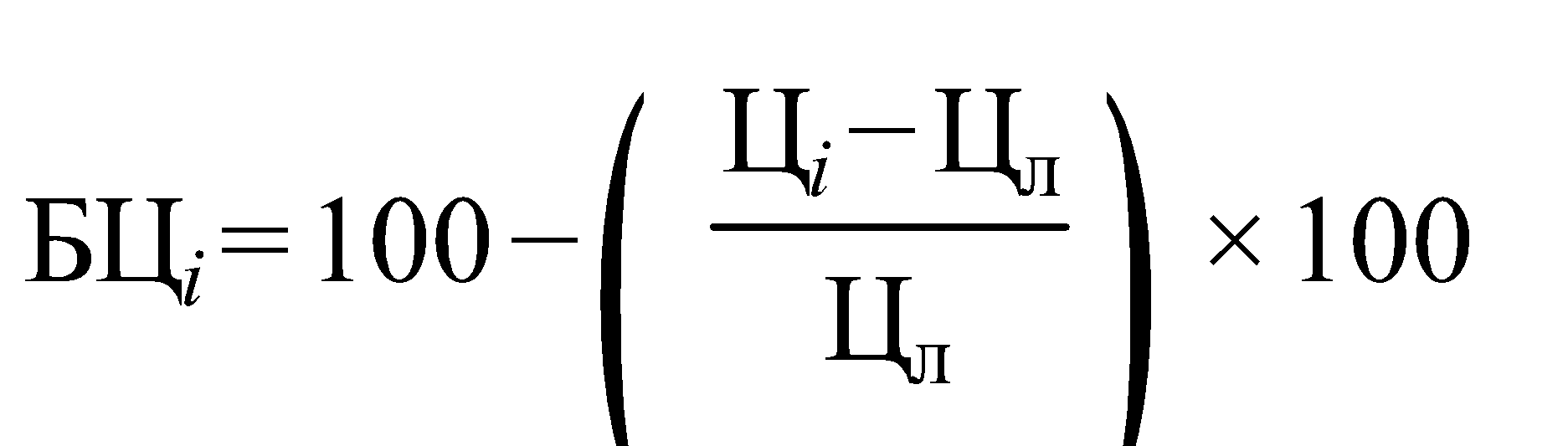 где:Цi - предложение участника закупки о цене договора, или о сумме цен всех договоров, заключаемых по результатам проведения совместного конкурса (в случае проведения совместного конкурса), или о сумме цен единиц товара, работы, услуги, заявка (часть заявки) которого подлежит оценке по критерию оценки «цена договора, сумма цен единиц товара, работы, услуги» (далее - ценовое предложение);Цл - наилучшее ценовое предложение из числа предложенных участниками закупки, заявки (части заявки) которых подлежат оценке по критерию оценки «цена договора, сумма цен единиц товара, работы, услуги»2.Квалификация участников закупки, опыт работы, связанный с предметом договора, деловая репутация60Квалификация участниковКвалификация участника закупки подтверждается наличием в штате следующих специалистов в следующем количестве:- специалист, имеющий образование по специальности «Экономика» – не менее 1- специалист, имеющий образование по специальности «Дизайн» – не менее 2,- специалист, имеющий образование по специальности «Архитектура» – не менее 2,- специалист, имеющий образование по специальности «Менеджмент» – не менее 2.Для определения рейтинга заявки по критерию «квалификация участника» используется формула: 𝑅у𝑖 =𝐾у∗(𝐷1𝑖+𝐷2𝑖)где 𝐾у – значимость критерия «квалификация участника»; 𝐷1𝑖 и 𝐷2𝑖 – значение в баллах (среднее арифметическое оценок в баллах всех членов конкурсной комиссии), присуждаемое комиссией i-й заявке на участие в Запросе предложения Оценка Заявок участников по данному критерию производится на основании рассмотрения Комиссией подтверждающих документов, предоставленных Участником закупки.По каждой характеристике критерия выставляется: 0 баллов – если подтверждающие материалы по характеристике не предоставлены Участником закупки, или материалы предоставлены не в полном объеме, или предоставленные материалы не подтверждают выполнение всех требований характеристики критерия; Количество баллов, равное значимости характеристики – если Участником закупки предоставлены материалы, подтверждающие выполнение всех требованийПеречень подтверждающих документов:Справка о квалификации персонала в штате участника закупки, заверенные Участником закупки скан-копии дипломов о высшем профессиональном образовании, копии трудовых книжек.Максимальное число балловпо показателю оценки – 30 балловПрисваиваемые баллы:При предоставлении документов, подтверждающих наличие всех перечисленных специалистов – 30 баллов;При предоставлении документов, подтверждающих наличие соответствующих специалистов в неполном объеме по 1 баллу за каждого специалиста, в отношении которого предоставлены соответствующие подтверждающие документы.При непредоставлении документов, подтверждающих наличие соответствующих специалистов, либо предоставление информации о наличии специалистов, не соответствующих заявленным требованиям, заявке присваивается – 0 баллов.Опыт работы участниковналичие не менее 10 (десяти) завершенных контрактов с государственными или коммерческими организациями за период с 2018 по 2021 г. на общую сумму не менее 100 000 000 (ста миллионов) рублей по разработке концепции и/или художественного проекта (дизайн-проекта) музея или культурной институции или выставок (художественной, просветительской) в музее, разработка контента для мультимедийного оборудования (аудиовизуальных произведений), разработке рабочей документации для экспозиций или выставок, реализации музейной экспозиции или отдельных ее частей (инсталляций, экспозиционных объектов). Перечень подтверждающих документов:Справка о подтвержденном опыте выполнения аналогичных проектов в свободной форме. Опыт, указанный в Справке, подтверждается копией договоров и актов выполненных работ.Максимальное число баллов по показателю оценки – 30 балловПрисваиваемые баллы:При предоставлении документов, подтверждающих наличие контрактов, совокупной стоимостью 100 000 000 (сто миллионов) рублей и более – 30 баллов;При предоставлении документов, подтверждающих наличие контрактов, совокупной стоимостью от 70 000 000 (пятидесяти миллионов) до 100 000 000 (ста миллионов) рублей – 20 баллов;При предоставлении документов, подтверждающих наличие контрактов, совокупной стоимостью от 30 000 000 (тридцати миллионов) до 70 000 000 (семидесяти миллионов) рублей – 10 баллов;При непредоставлении документов, подтверждающих наличие исполненных контрактов, либо предоставление документов, подтверждающих наличие опыта, не соответствующего заявленным требованиям, присваивается – 0 баллов.Деловая репутация участниковОтсутствие у участника закупки арбитражных производств в качестве ответчика по фактам неисполнения договорных обязательств, в качестве истца по встречным искам по фактам неисполнения договорных обязательств, а также исполнительных производств на сумму, превышающую 100 000 (сто тысяч) рублей.Максимальное число баллов по показателю оценки – 30 балловПрисваиваемые баллы:При отсутствии арбитражных производств или исполнительных производств начисляется 30 балловПри наличии указанных арбитражных производств или исполнительных производств за каждое вычитается 10 баллов из максимального числа баллов.Деловая репутация участниковНаличие у Участника закупки не менее 5 (пяти) благодарственных писем от уникальных отправителей о разработанных Участником закупки мастер-планов городовПеречень подтверждающих документов:Скан-копии благодарственных писем о разработанных участником закупки проектах.Максимальное число баллов по показателю оценки – 10 балловПрисваиваемые баллы:При предоставлении не менее 5 (пяти) благодарственных писем от уникальных отправителей – 10 баллов;При предоставлении благодарственных писем в количестве менее 5 (пяти) – по 1 баллу за каждое;При непредоставлении скан-копий благодарственных писем, либо предоставление документов, подтверждающих наличие опыта, не соответствующего заявленным требованиям, присваивается – 0 баллов.